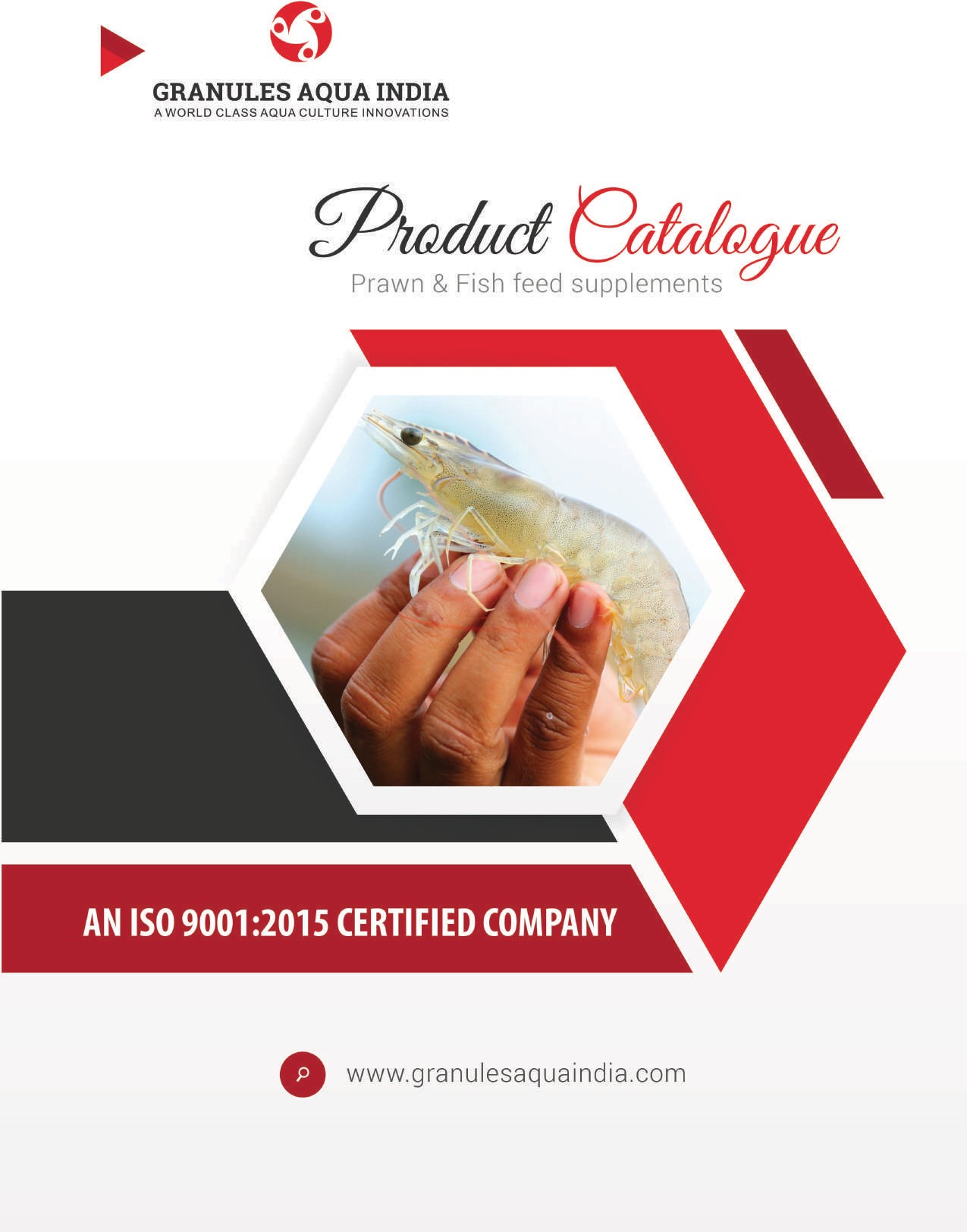 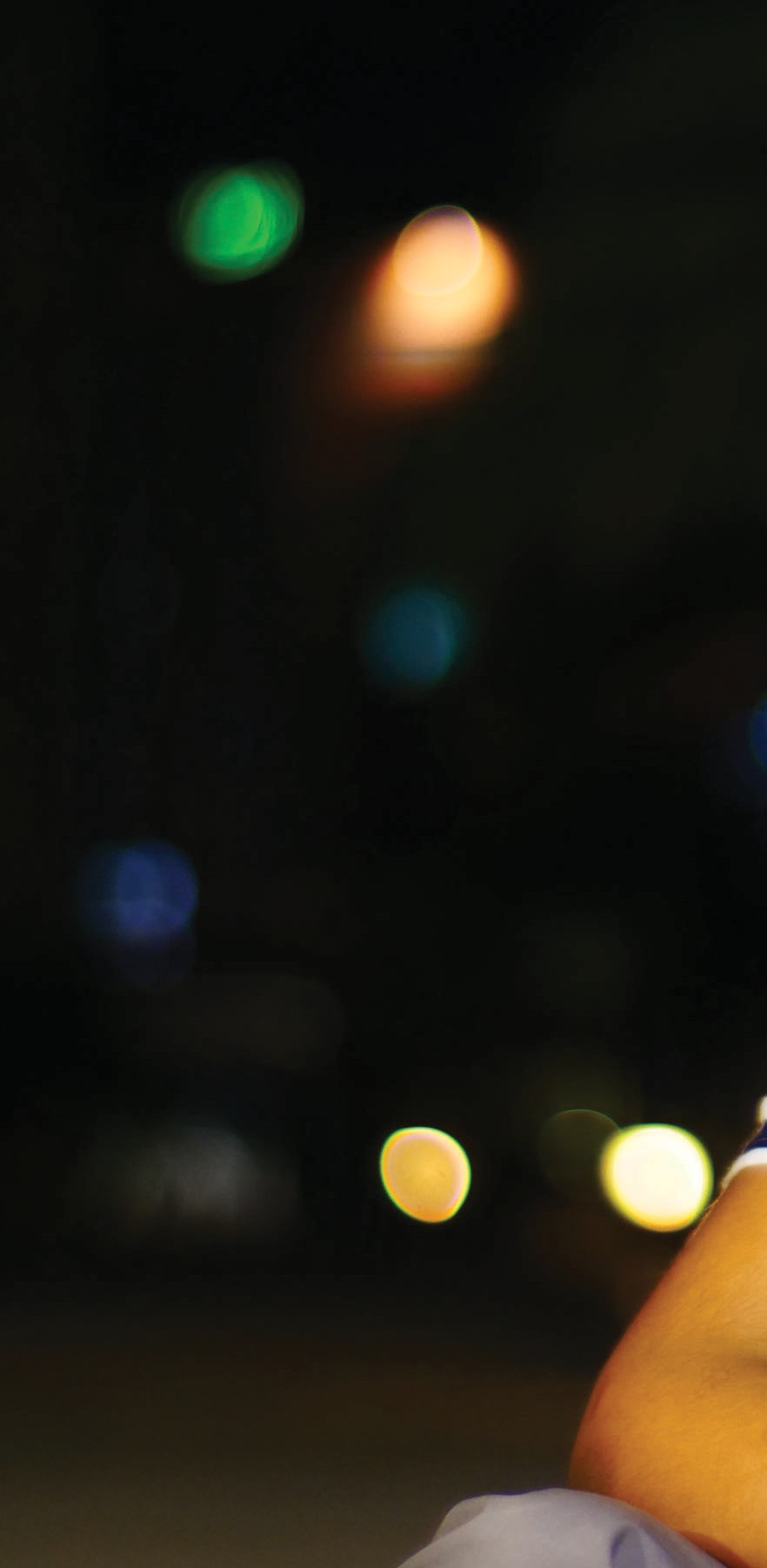 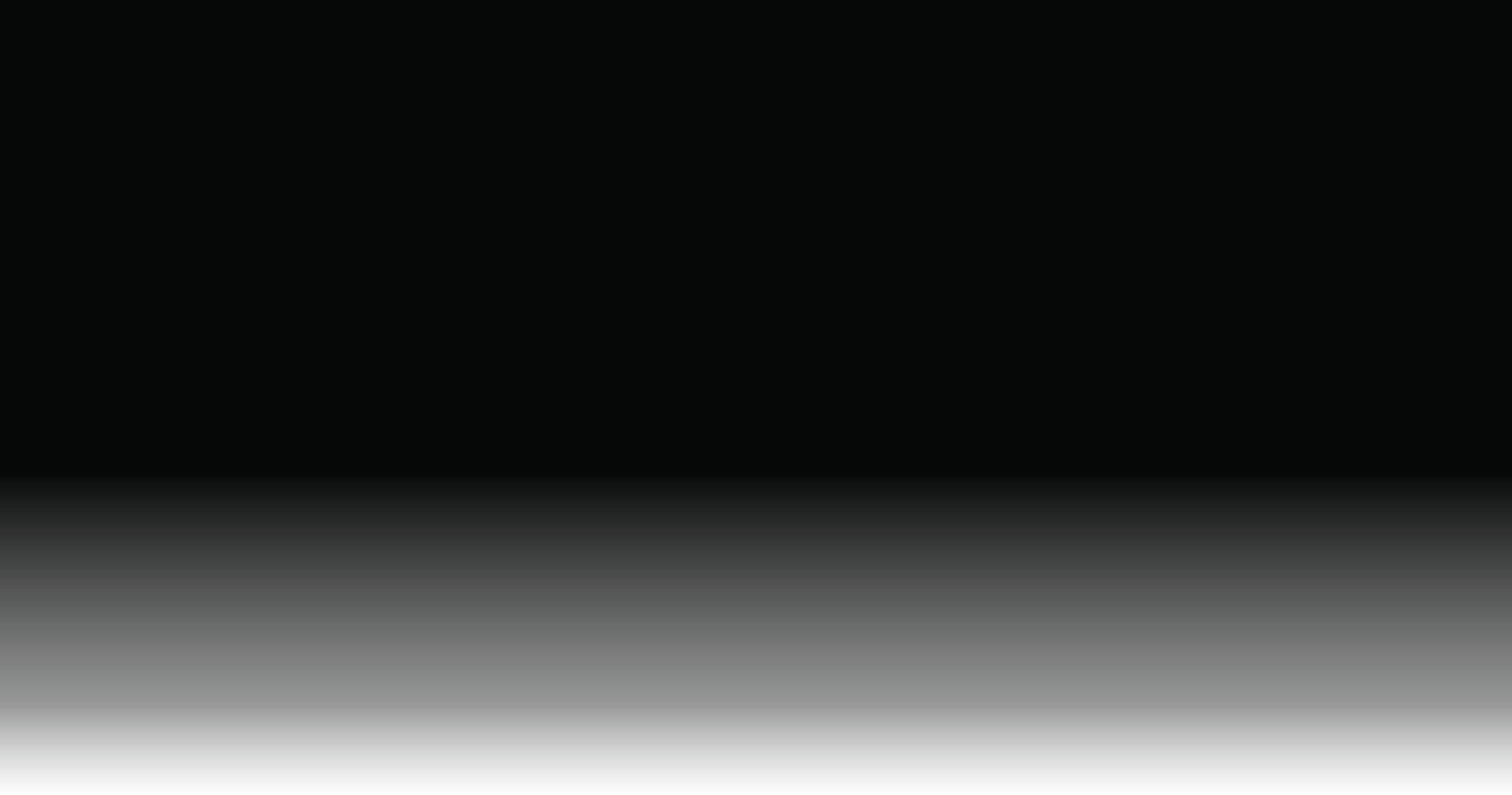 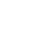 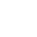 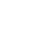 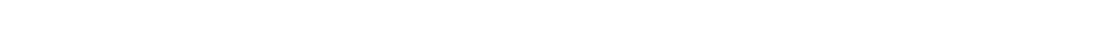 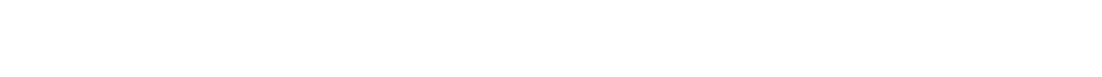 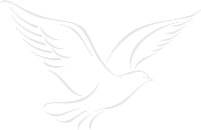 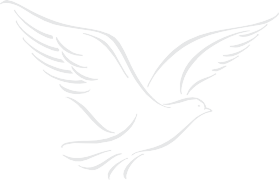 Aqua Farmingis not just a hobby.  !It’s a way of life....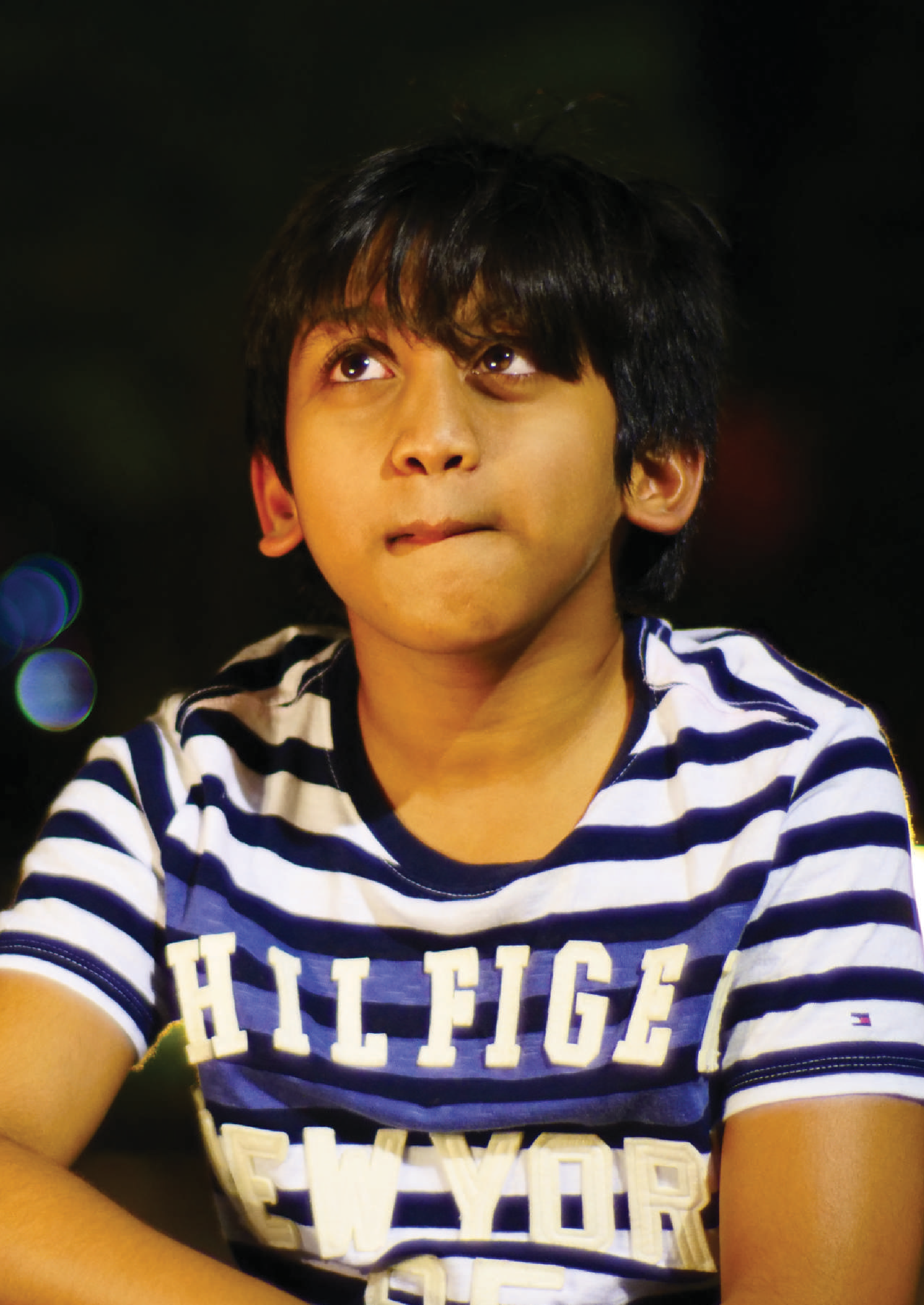 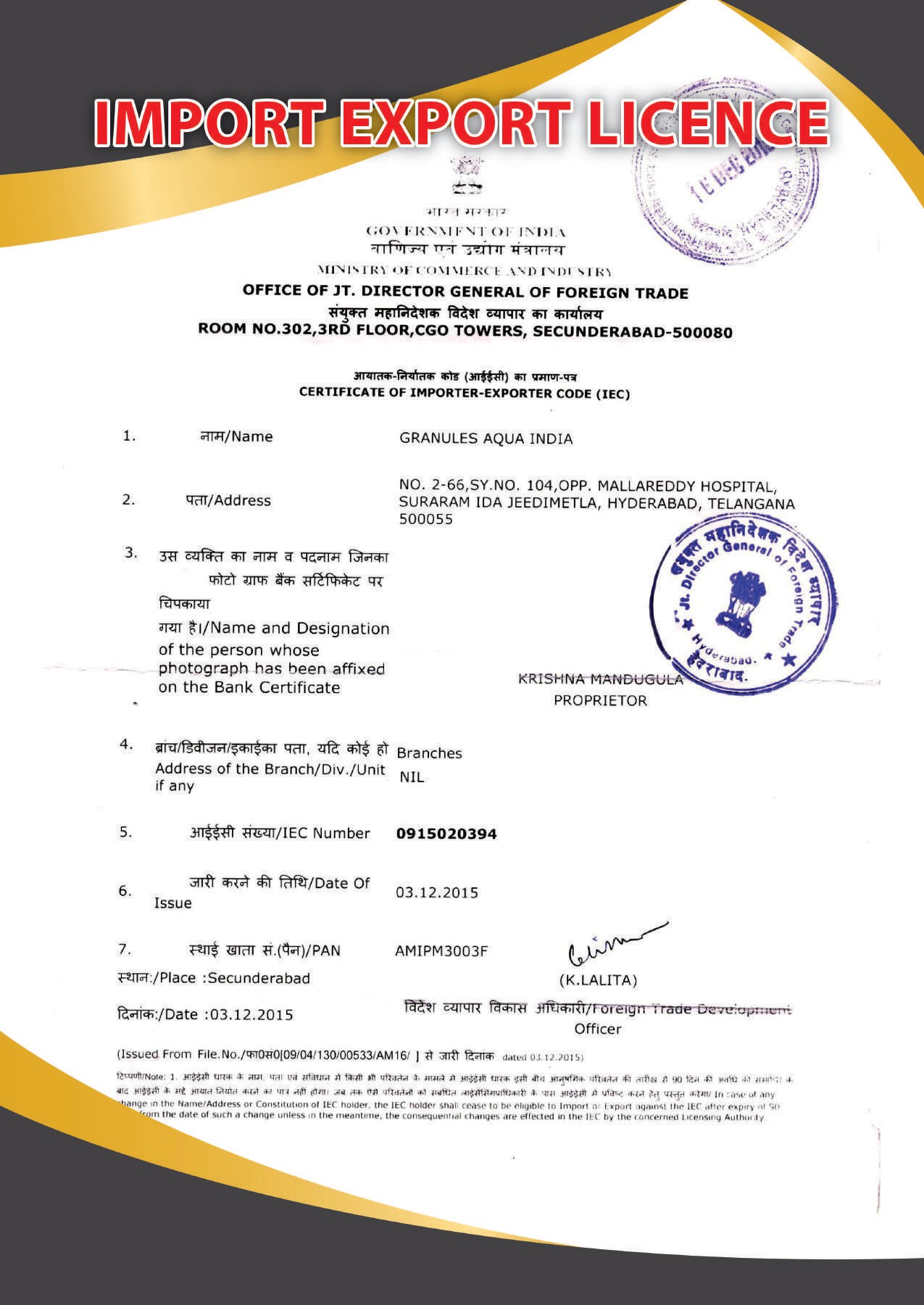 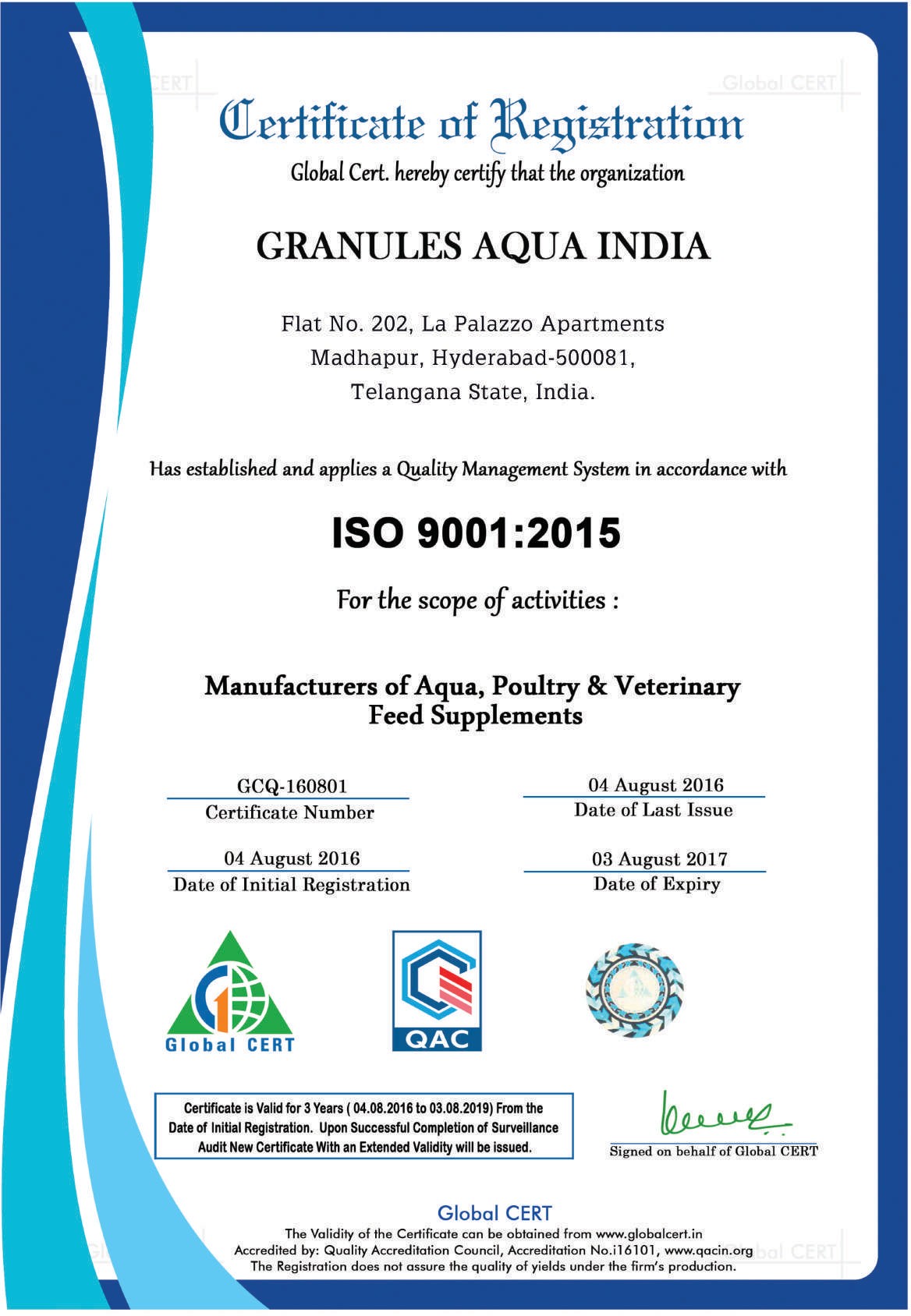 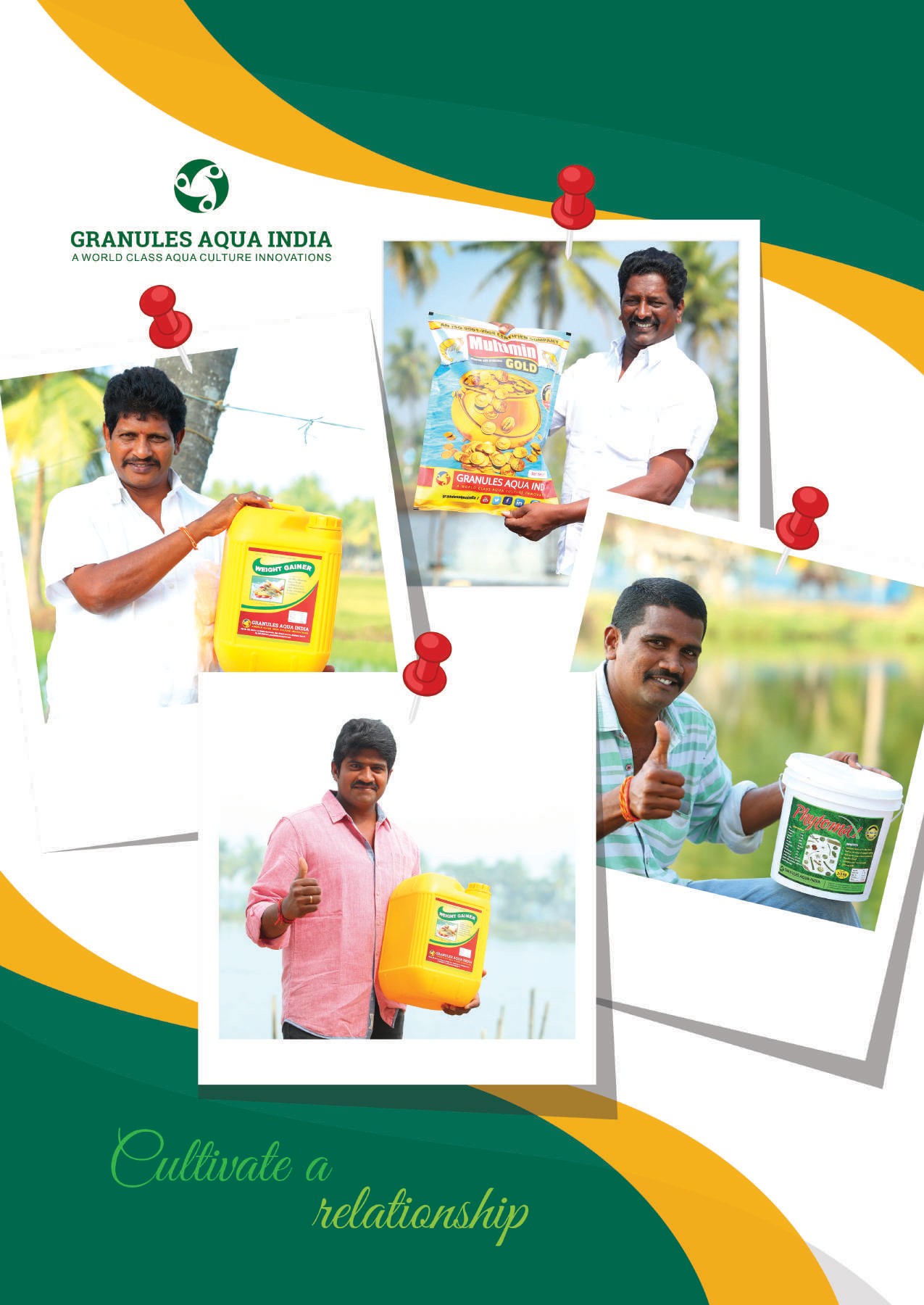 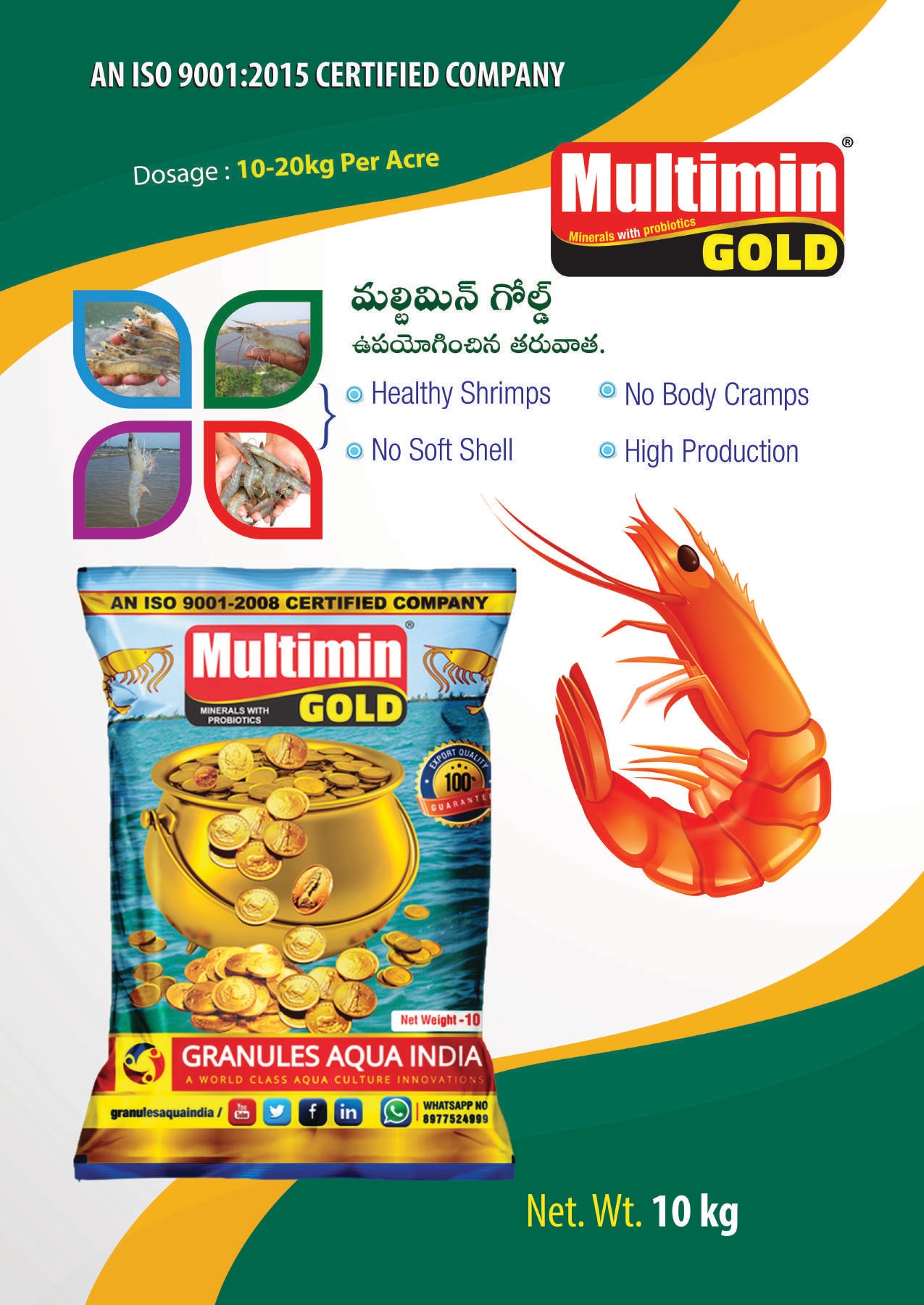 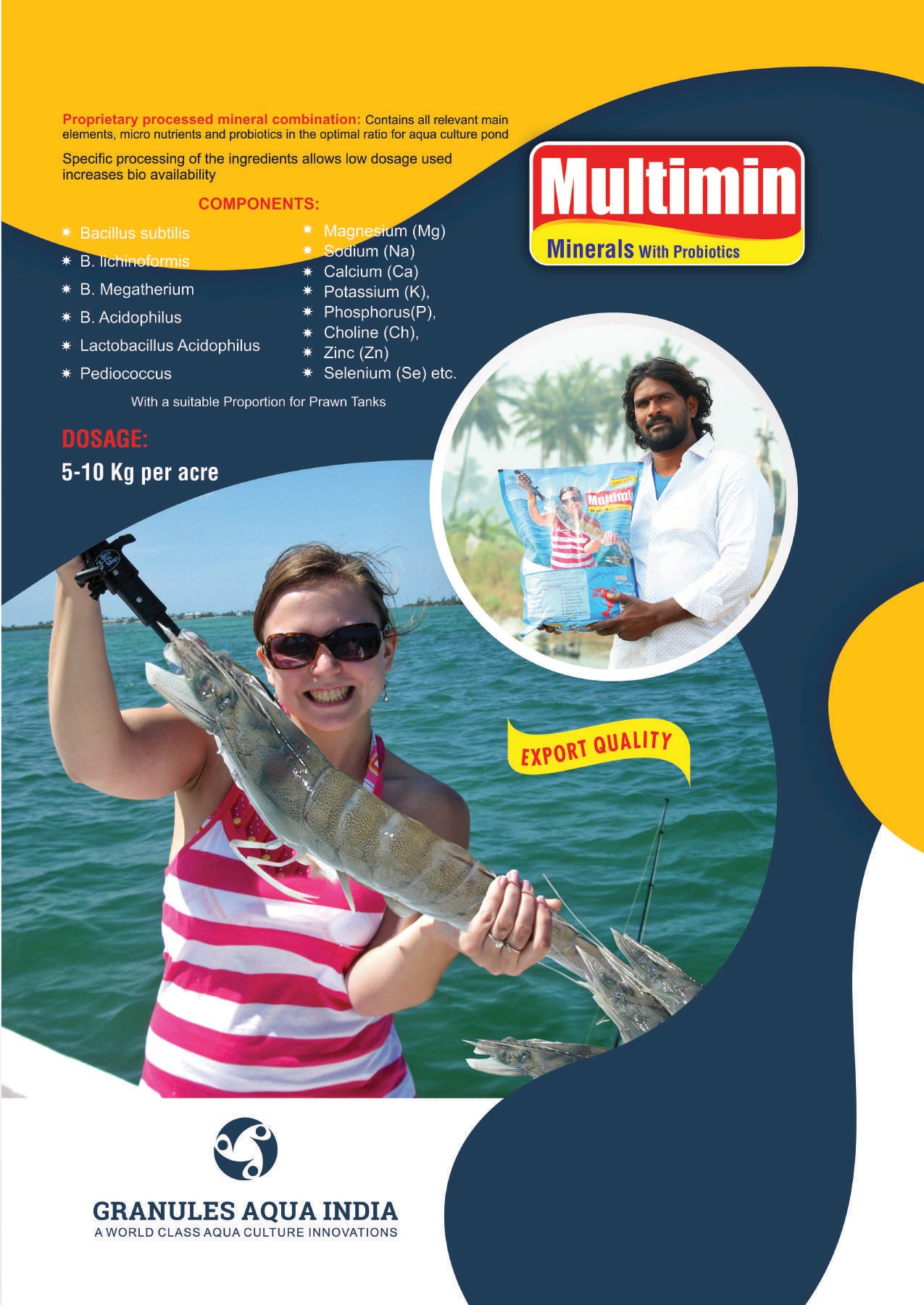 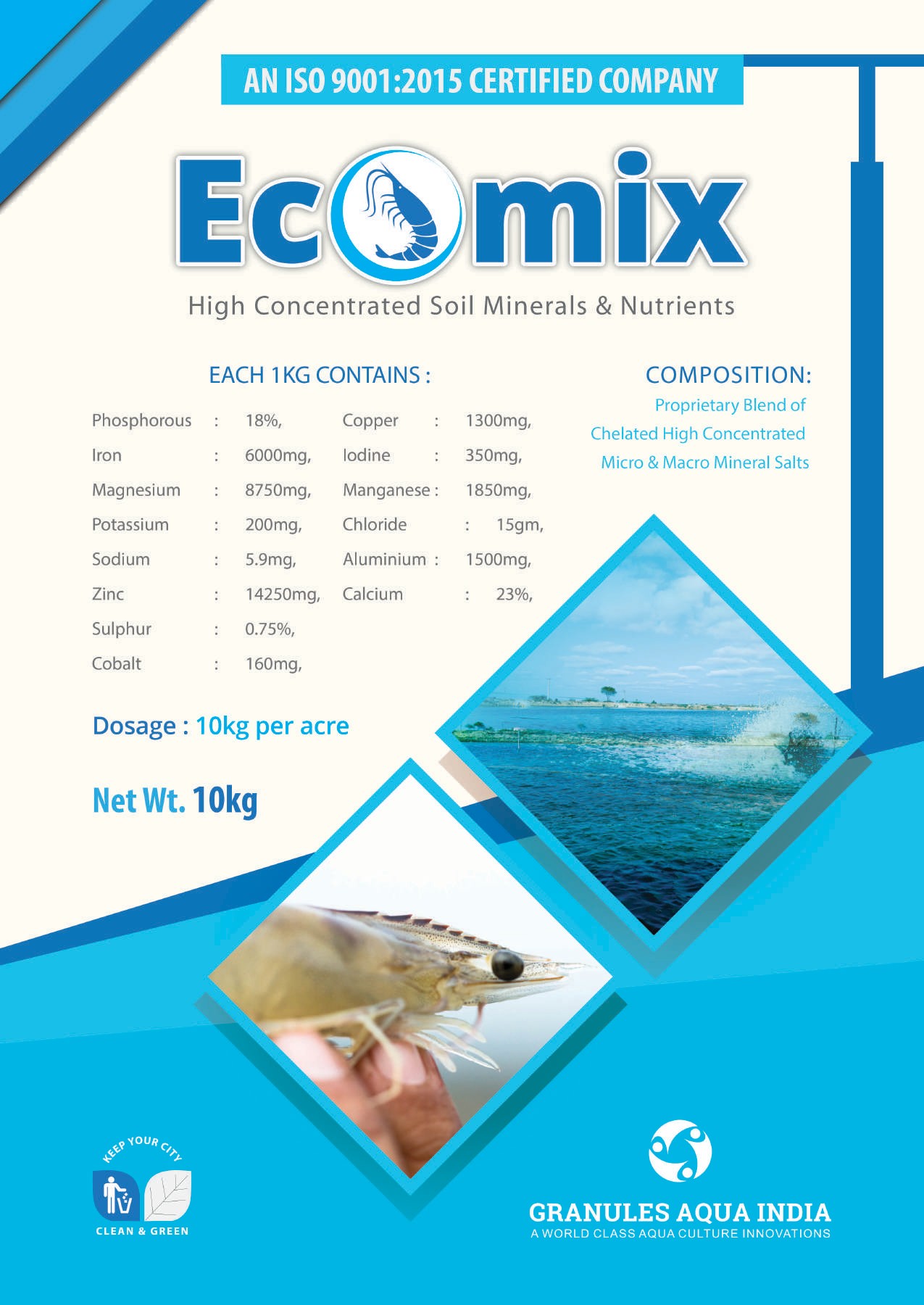 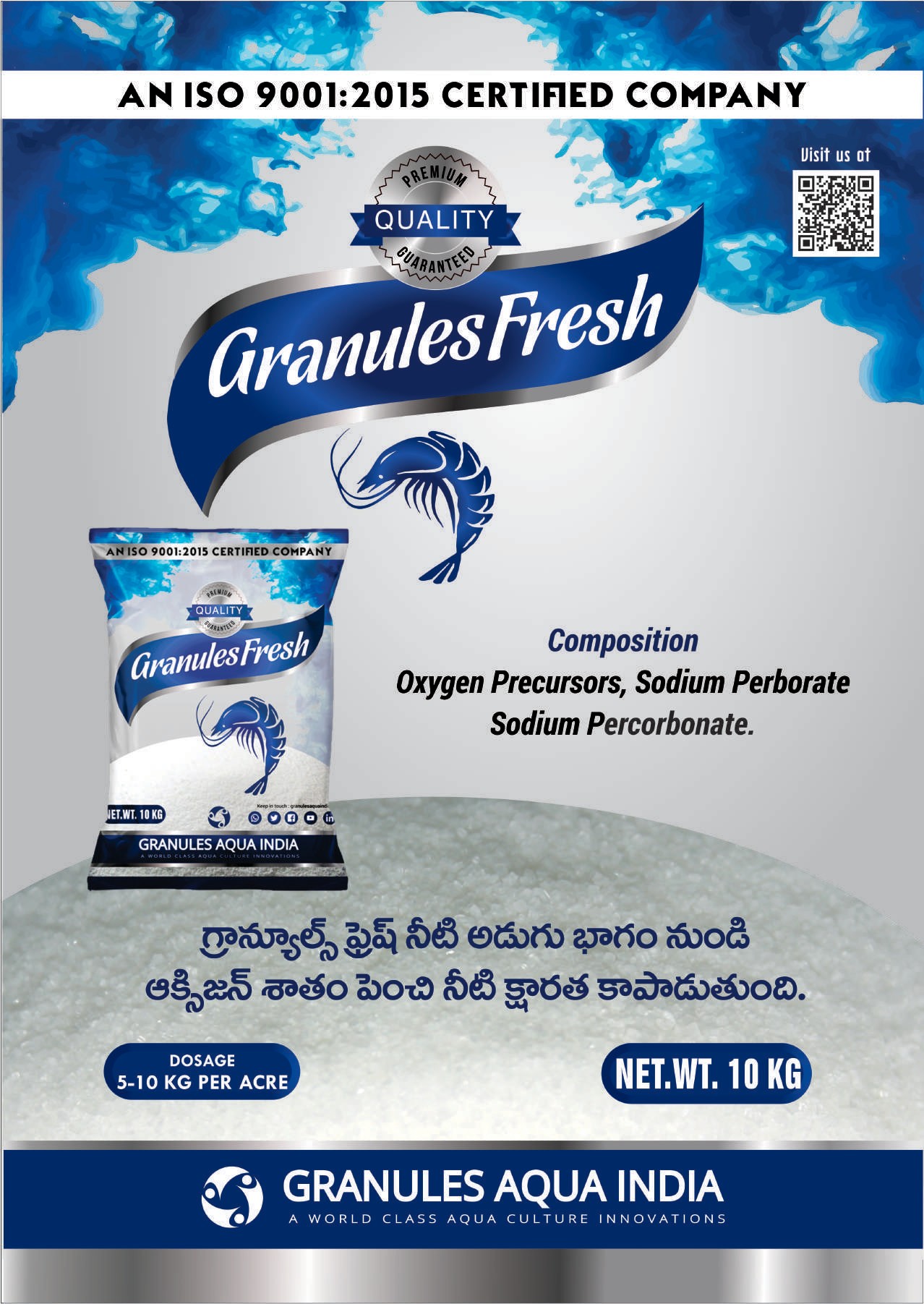 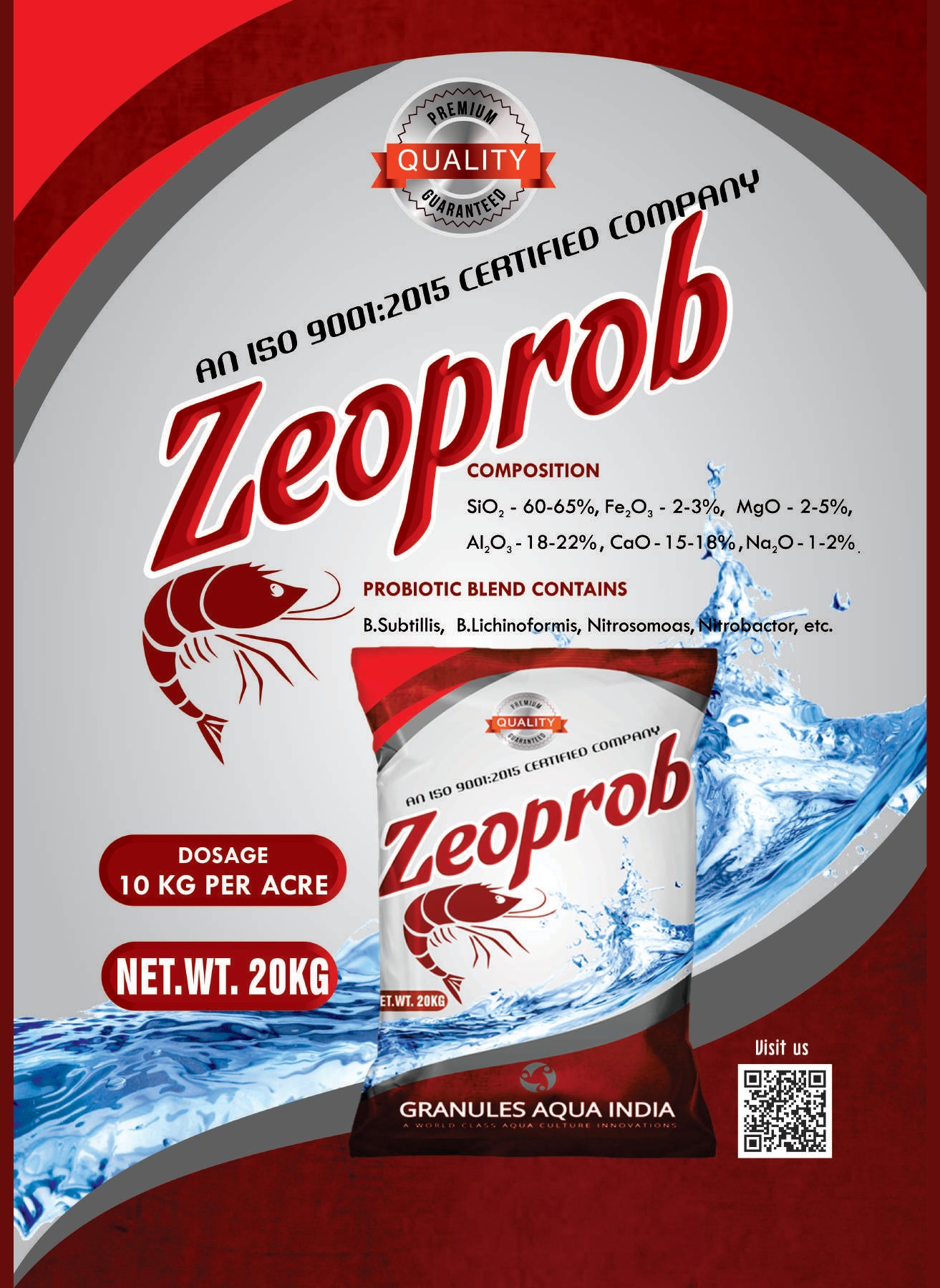 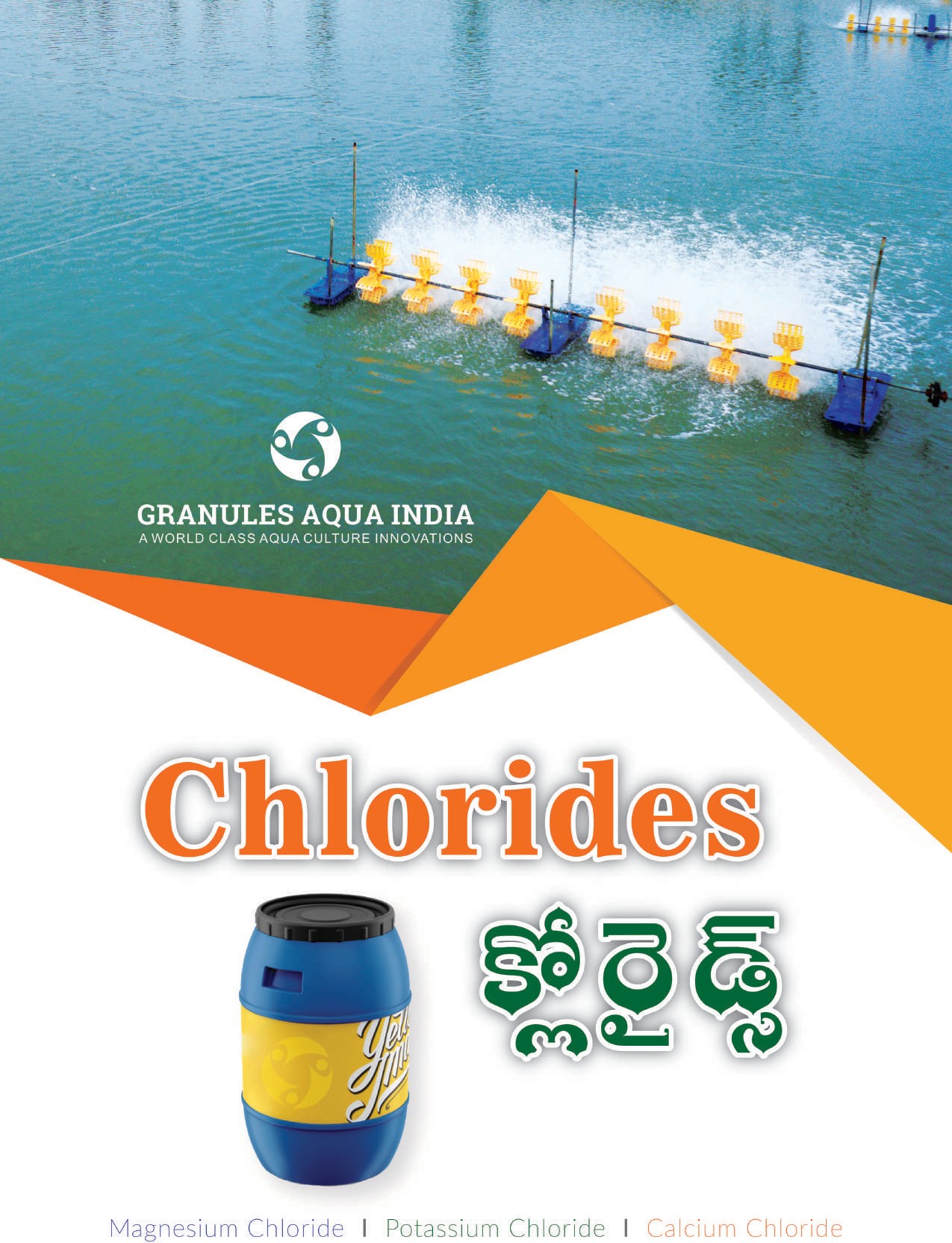 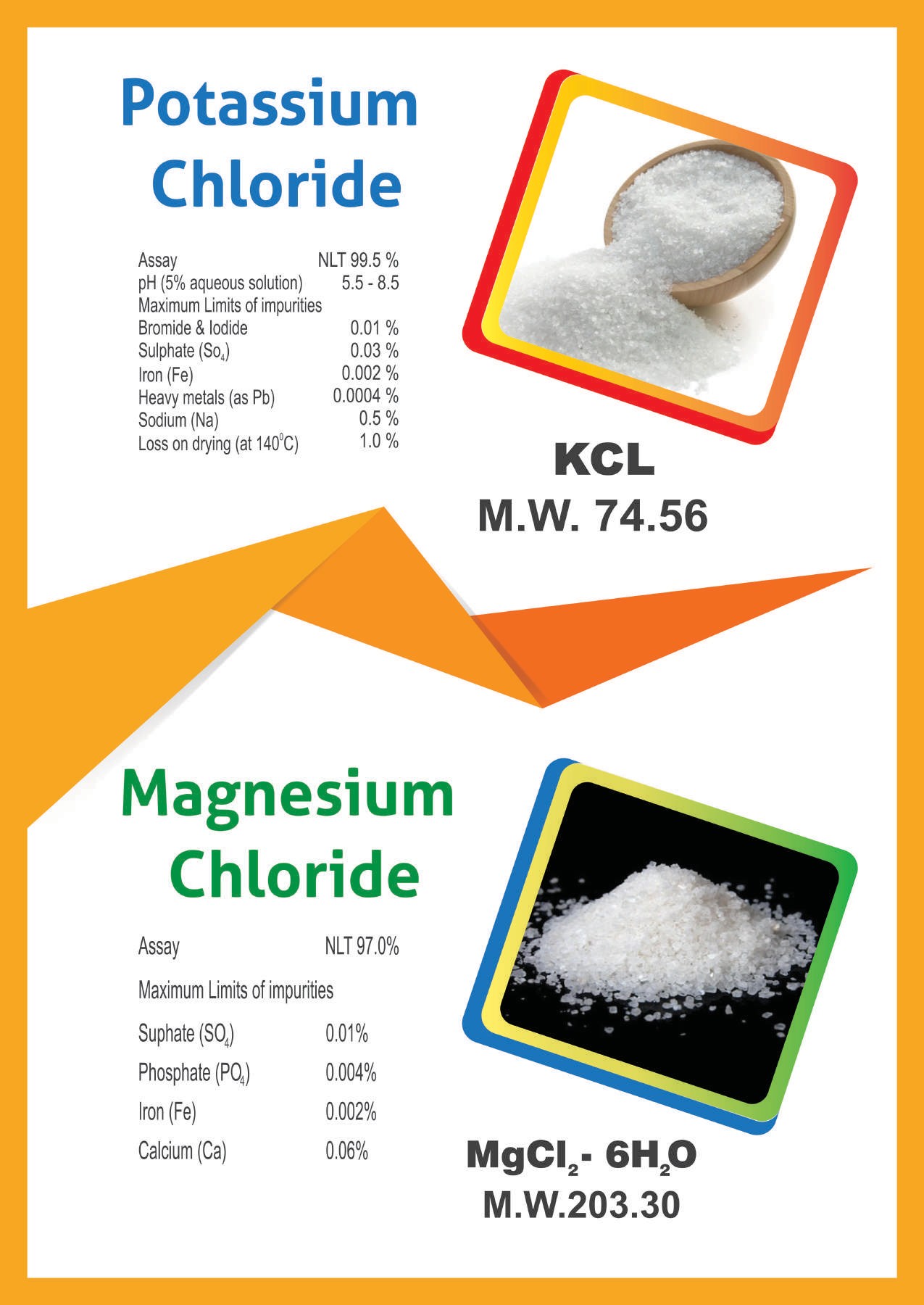 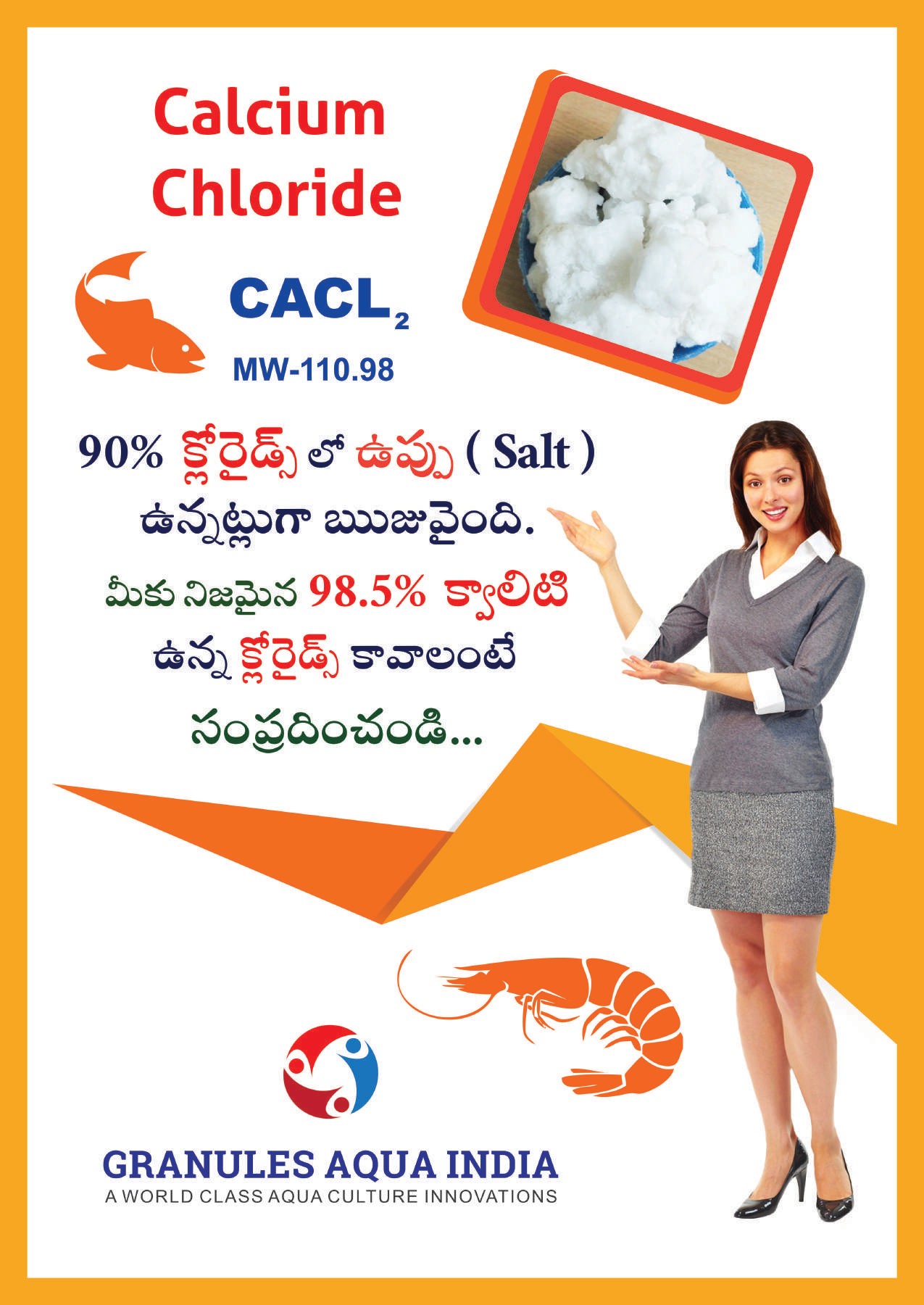 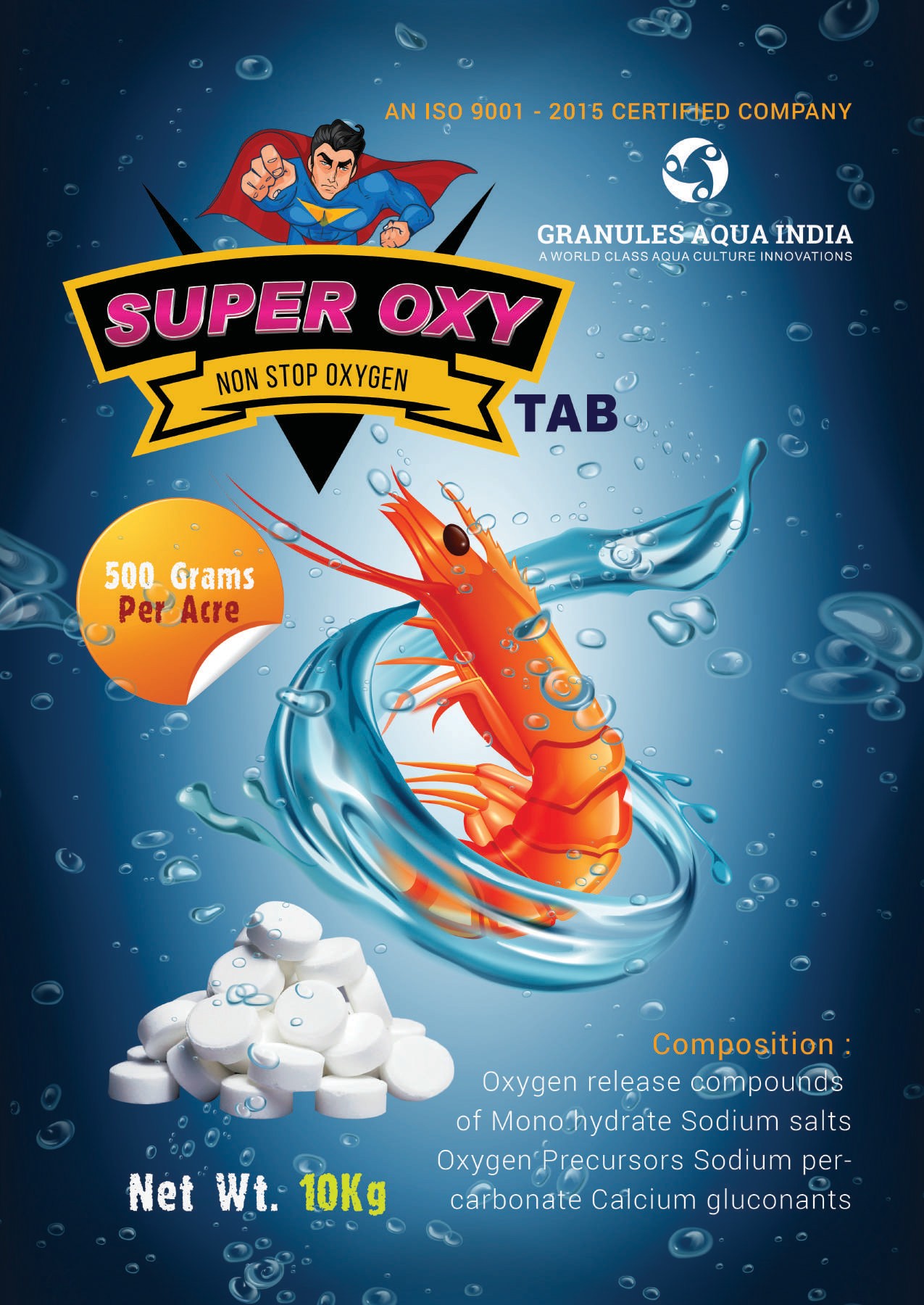 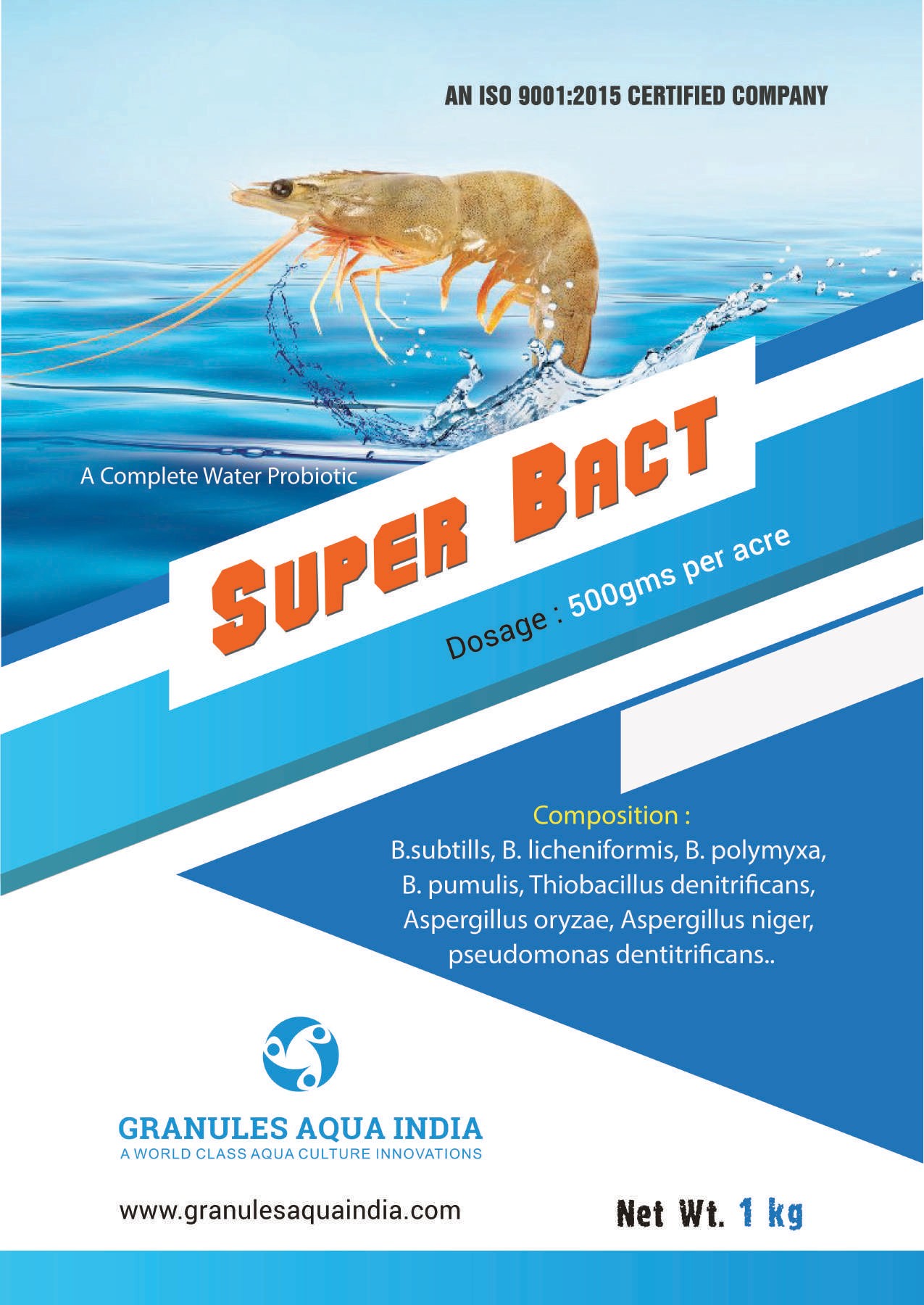 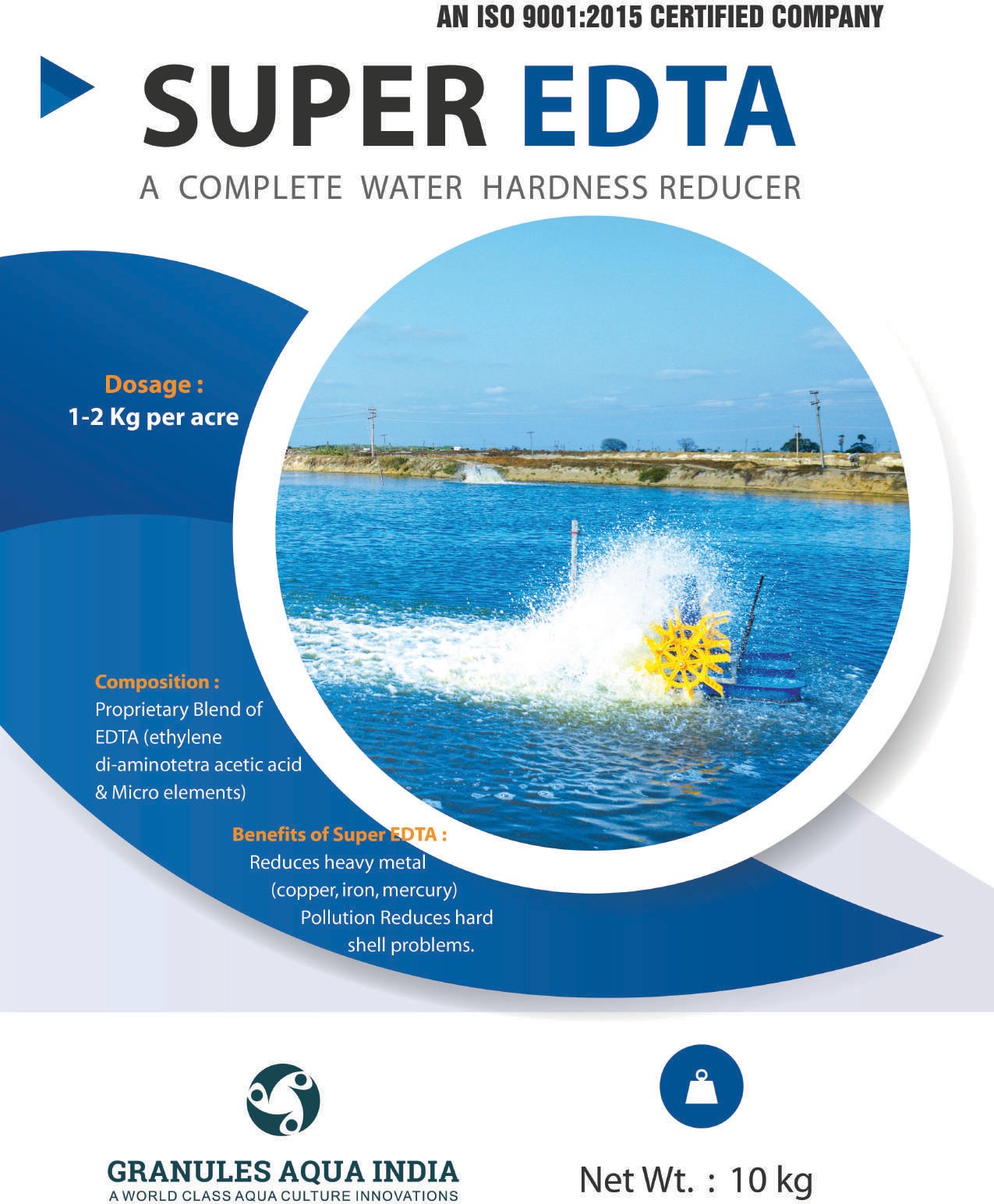 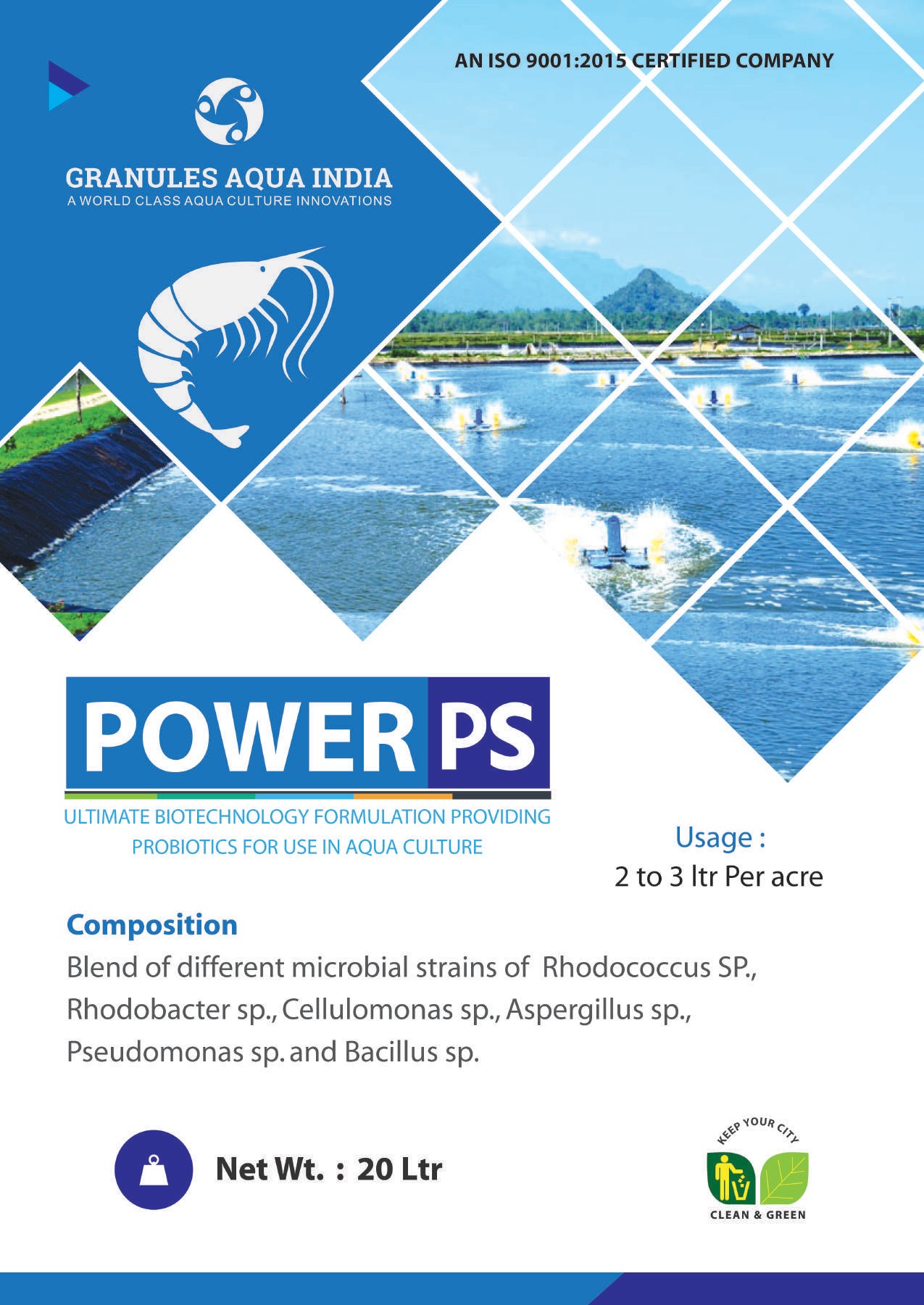 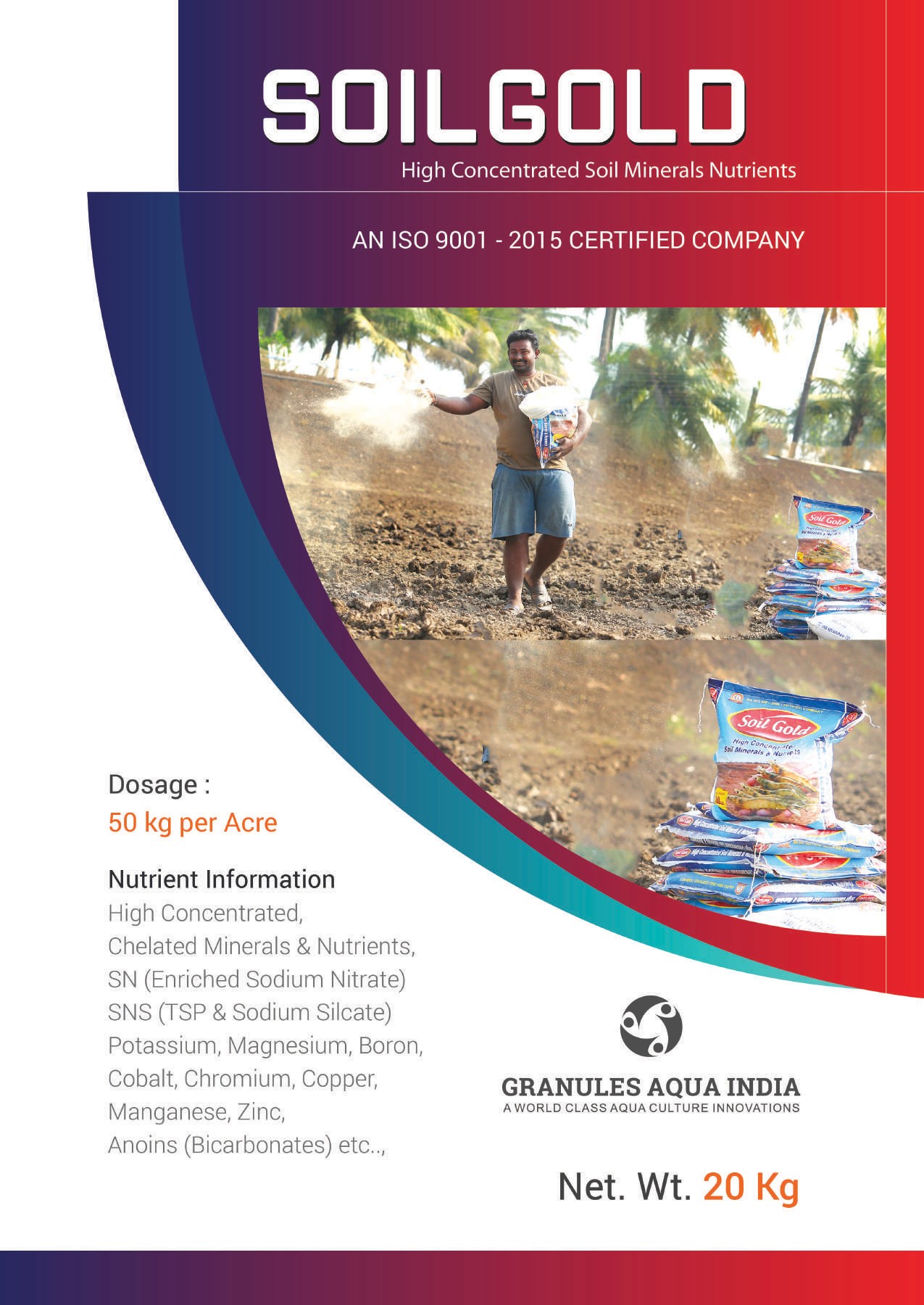 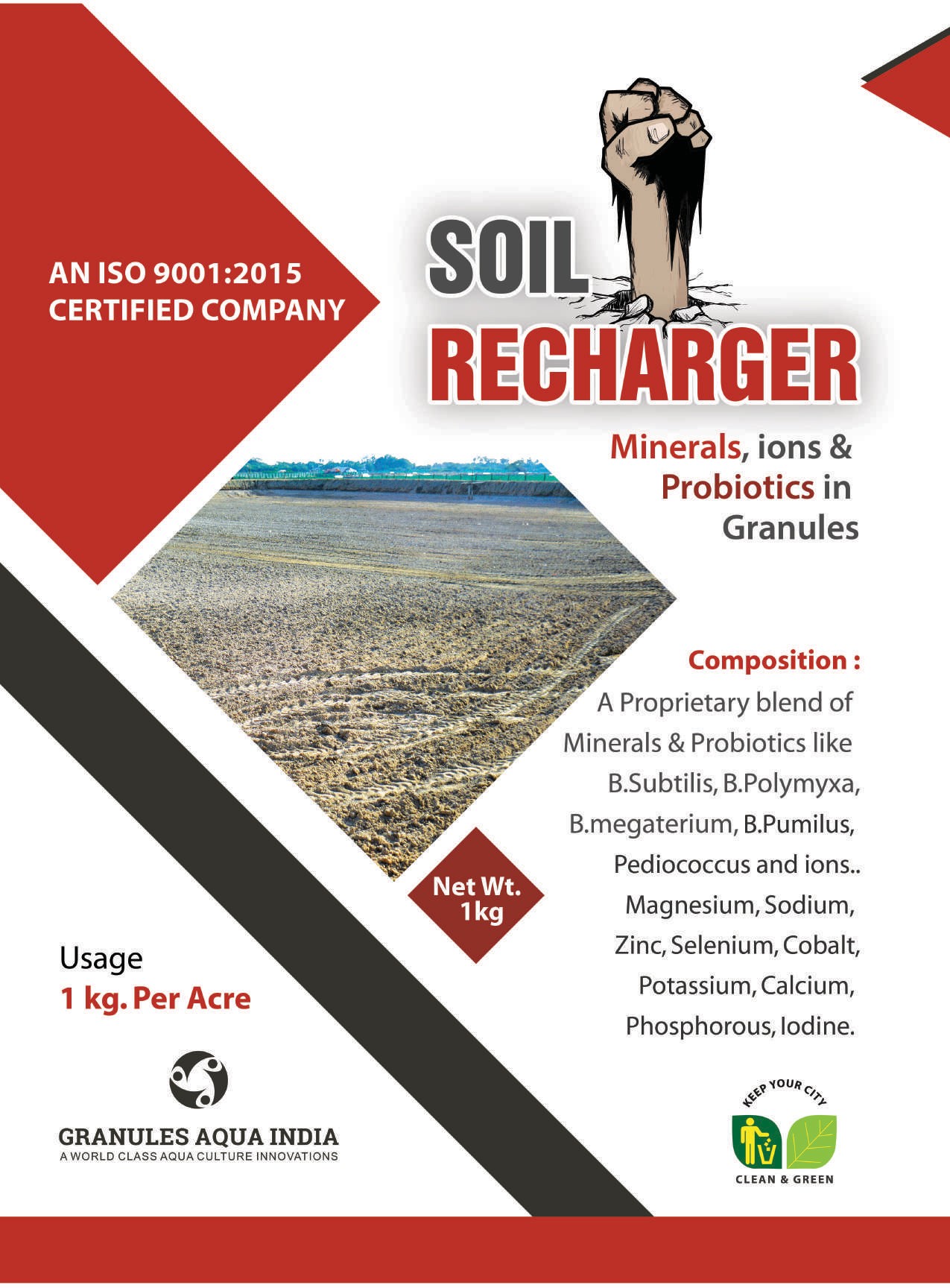 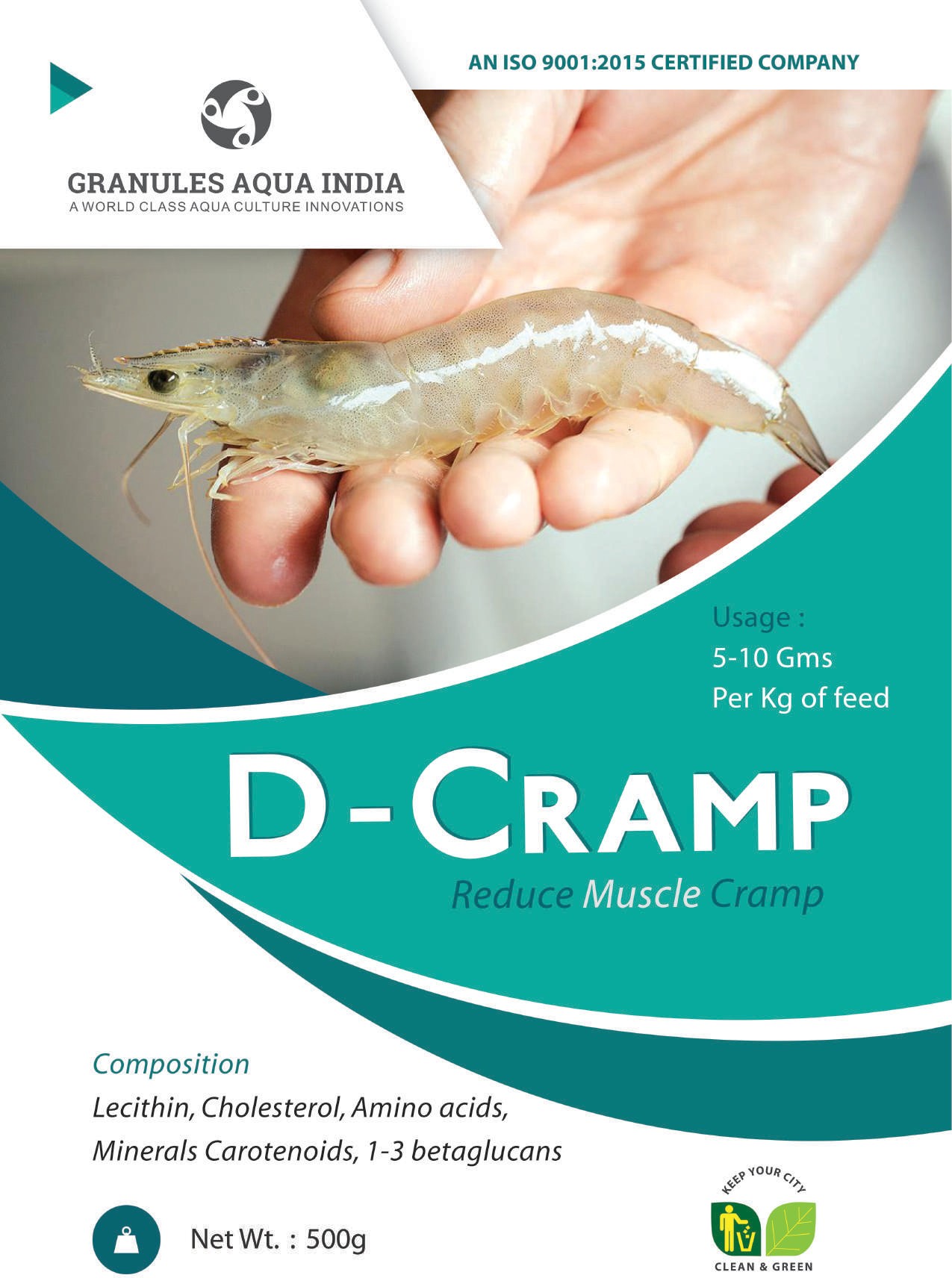 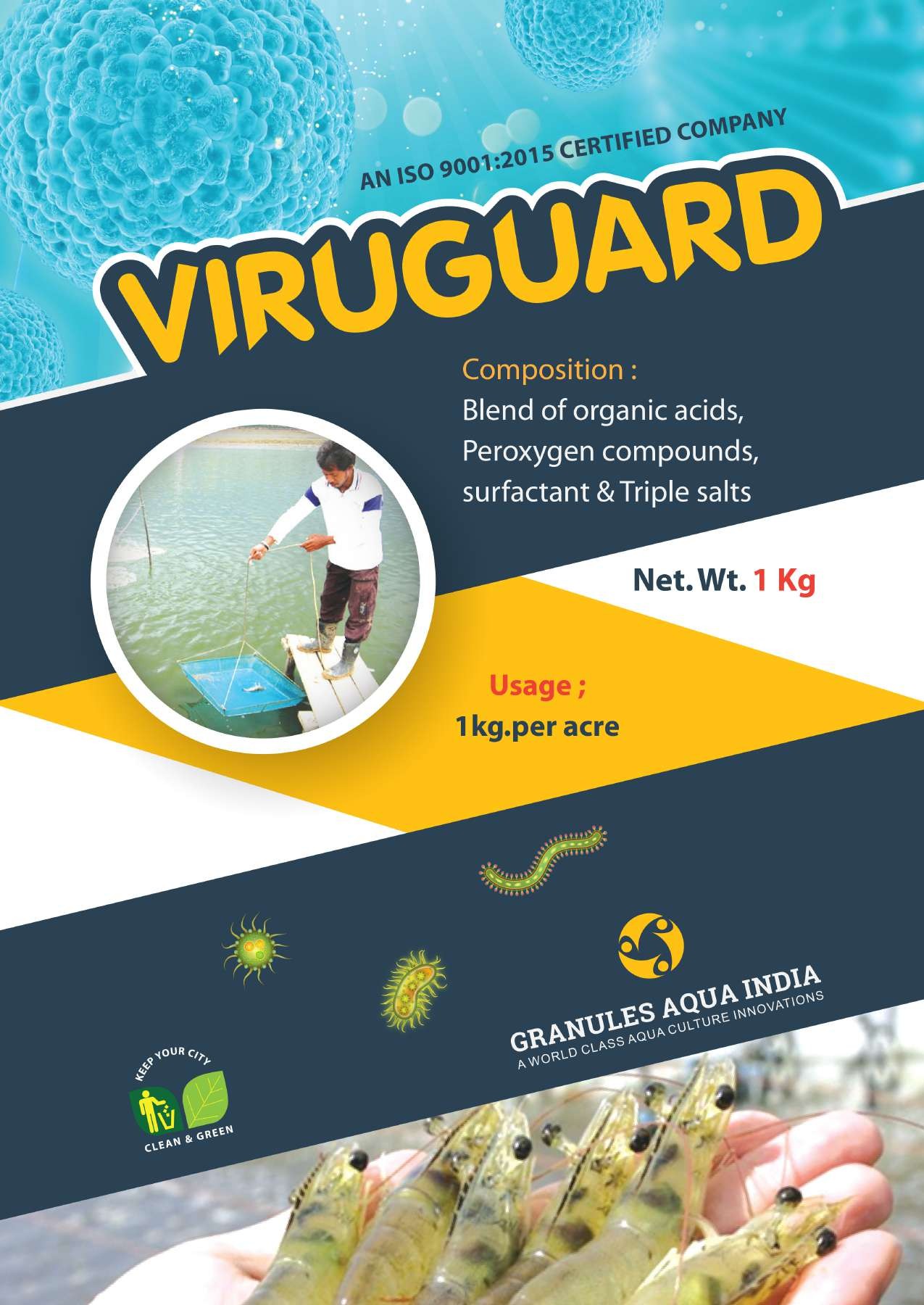 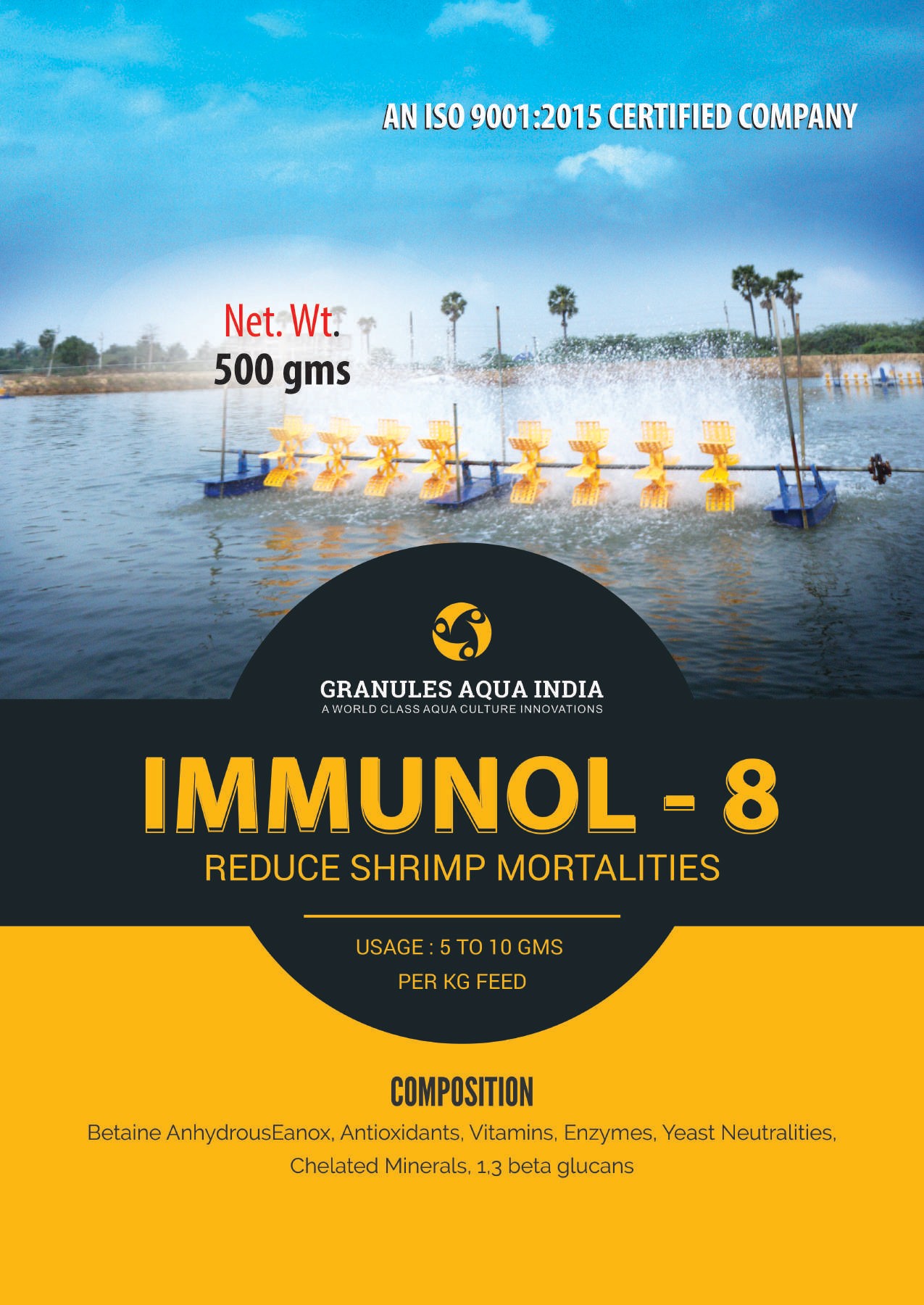 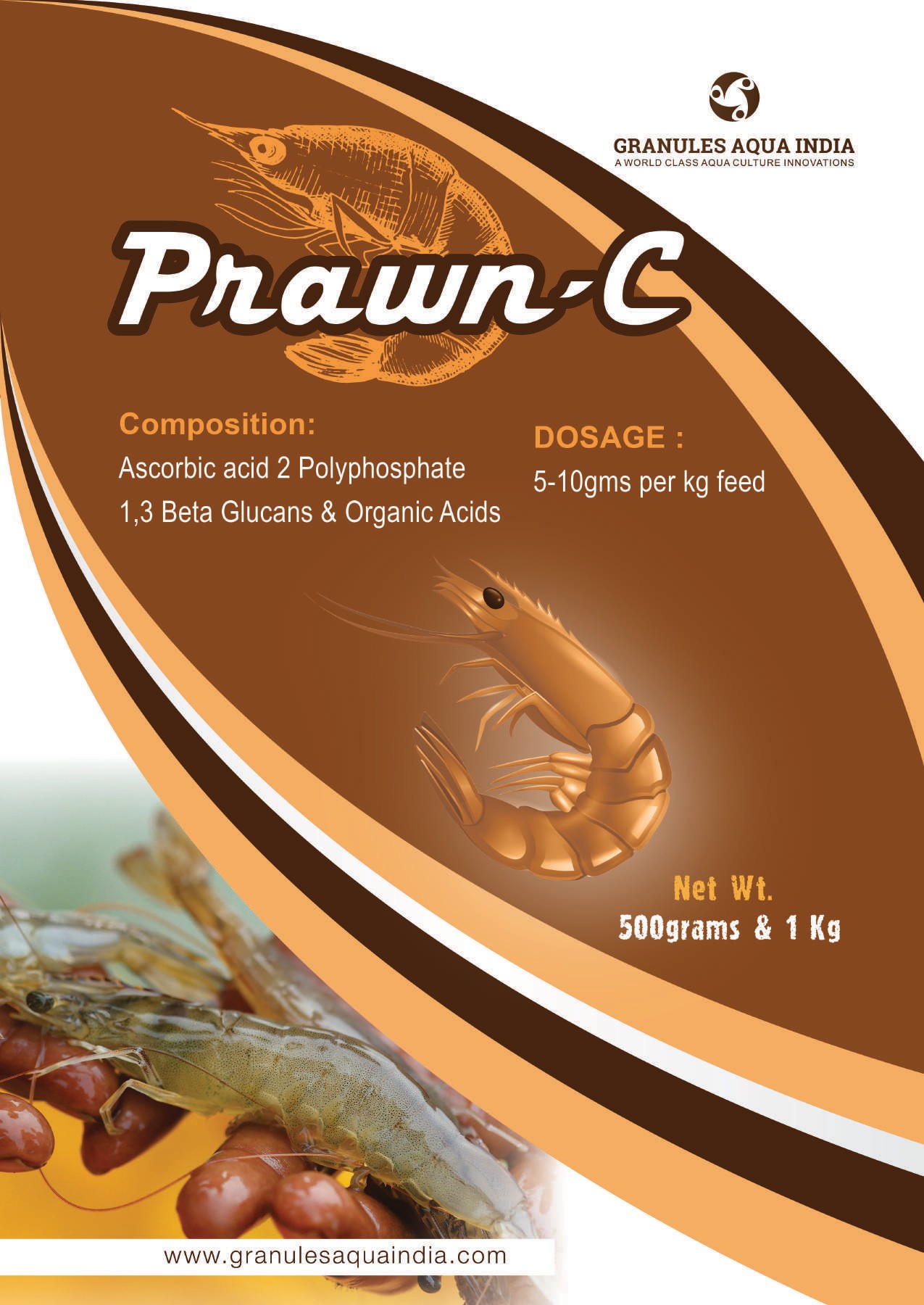 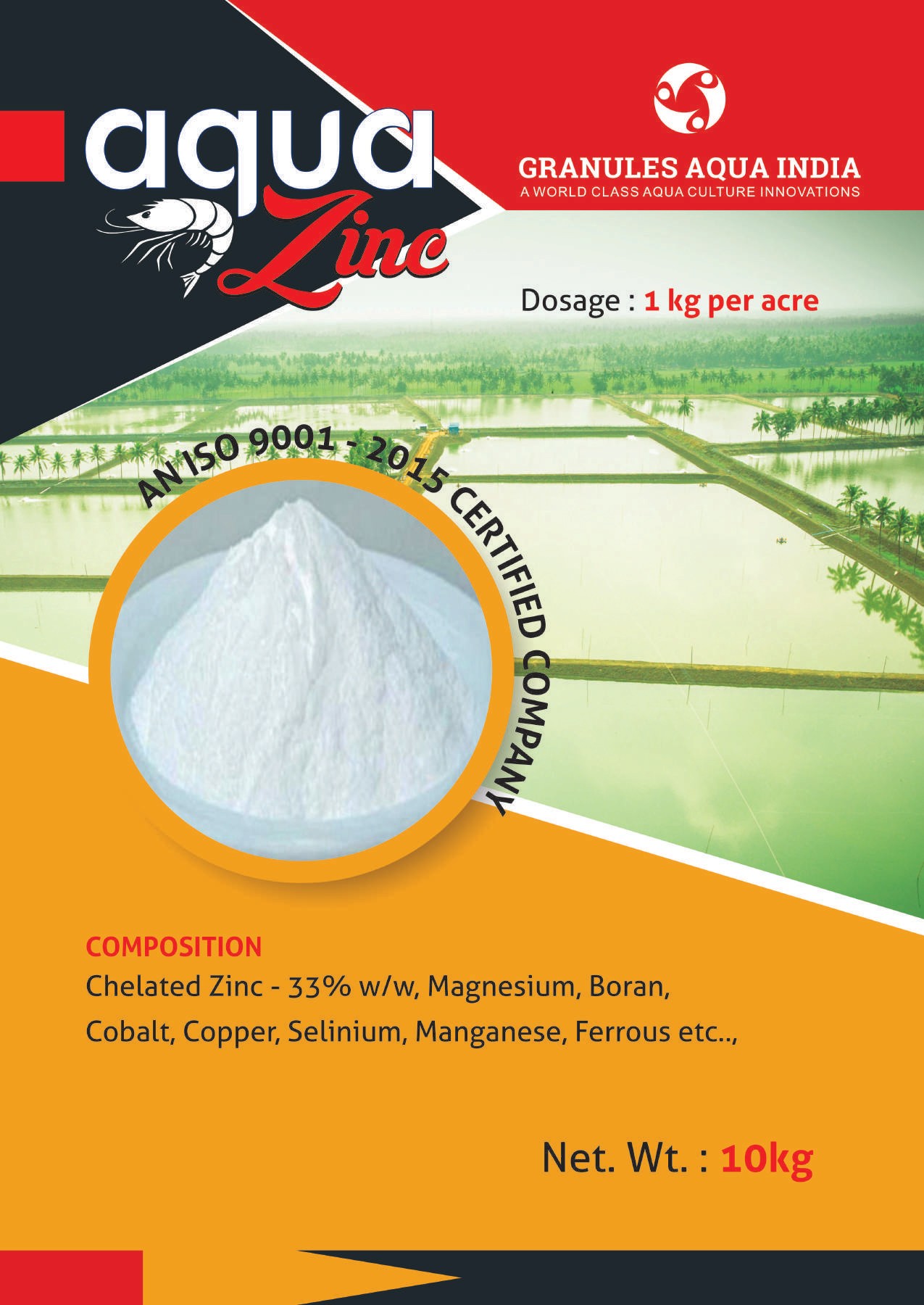 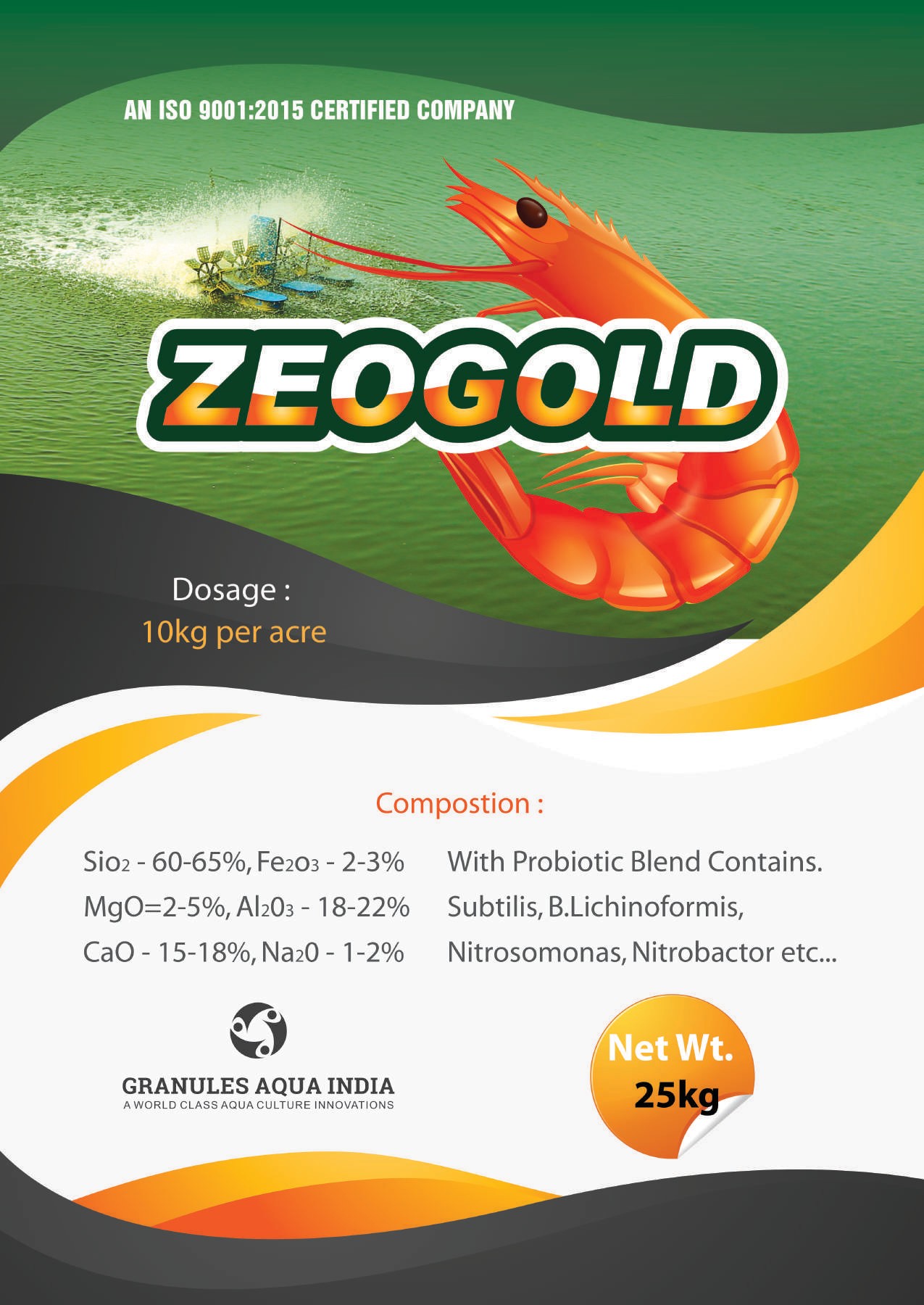 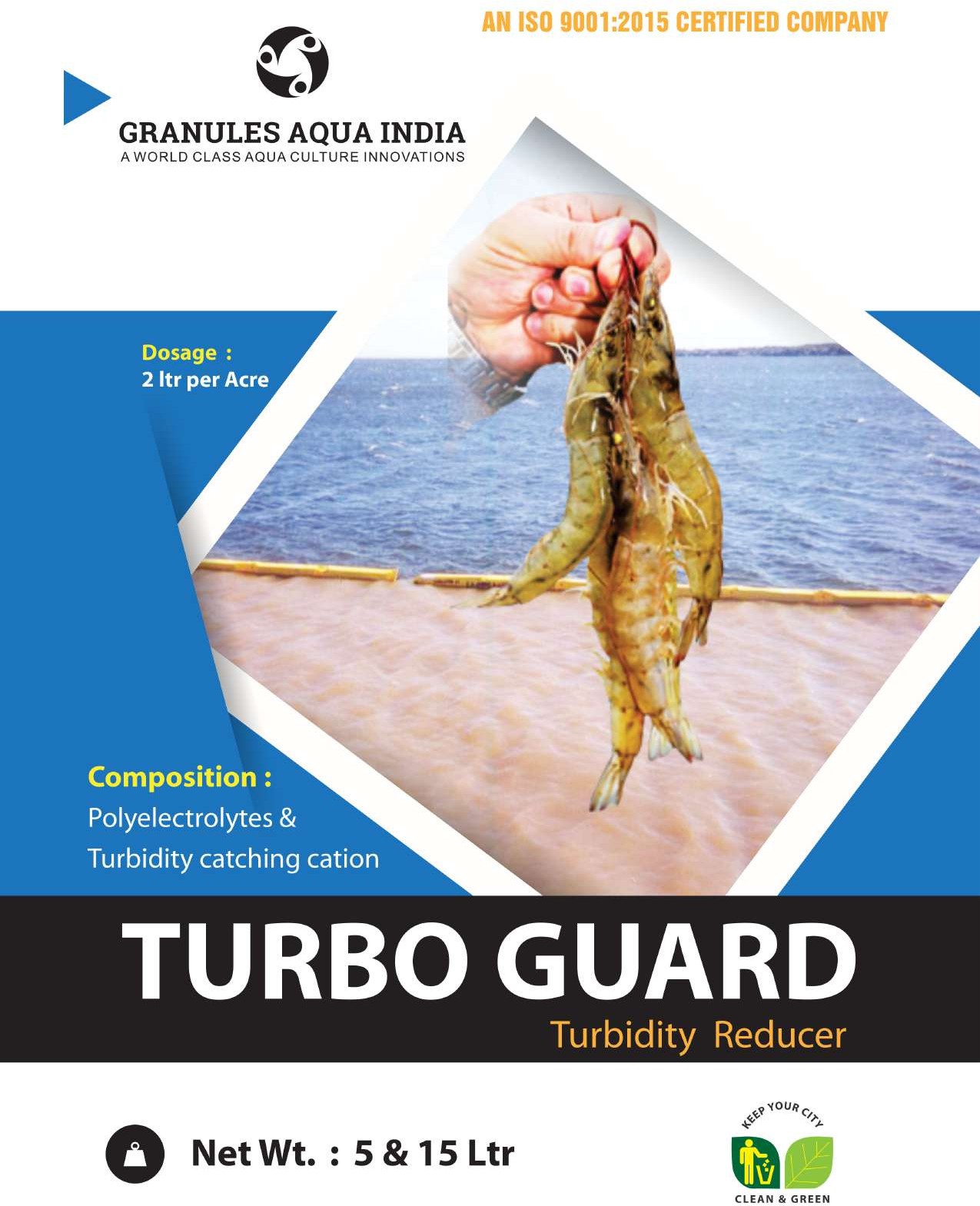 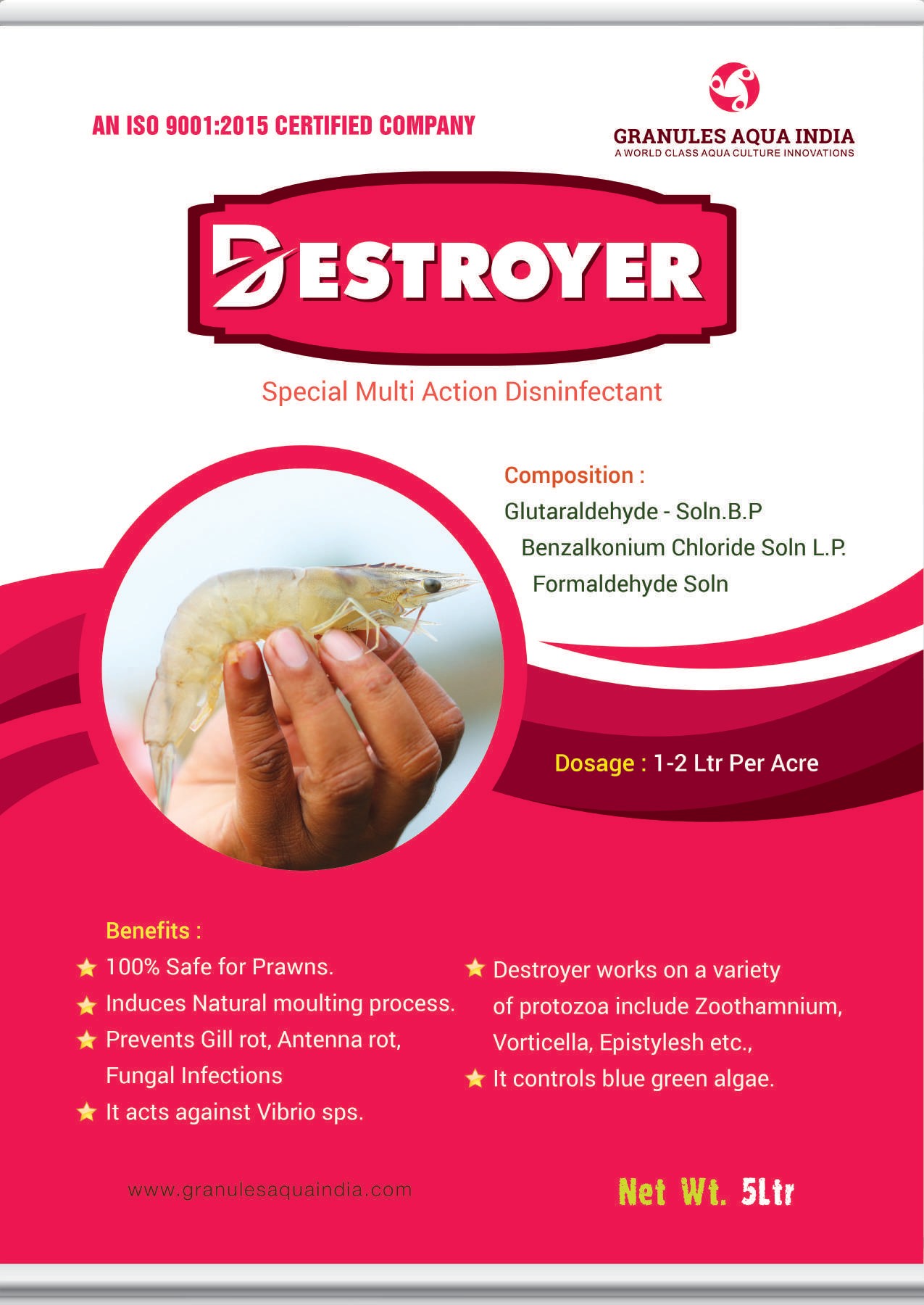 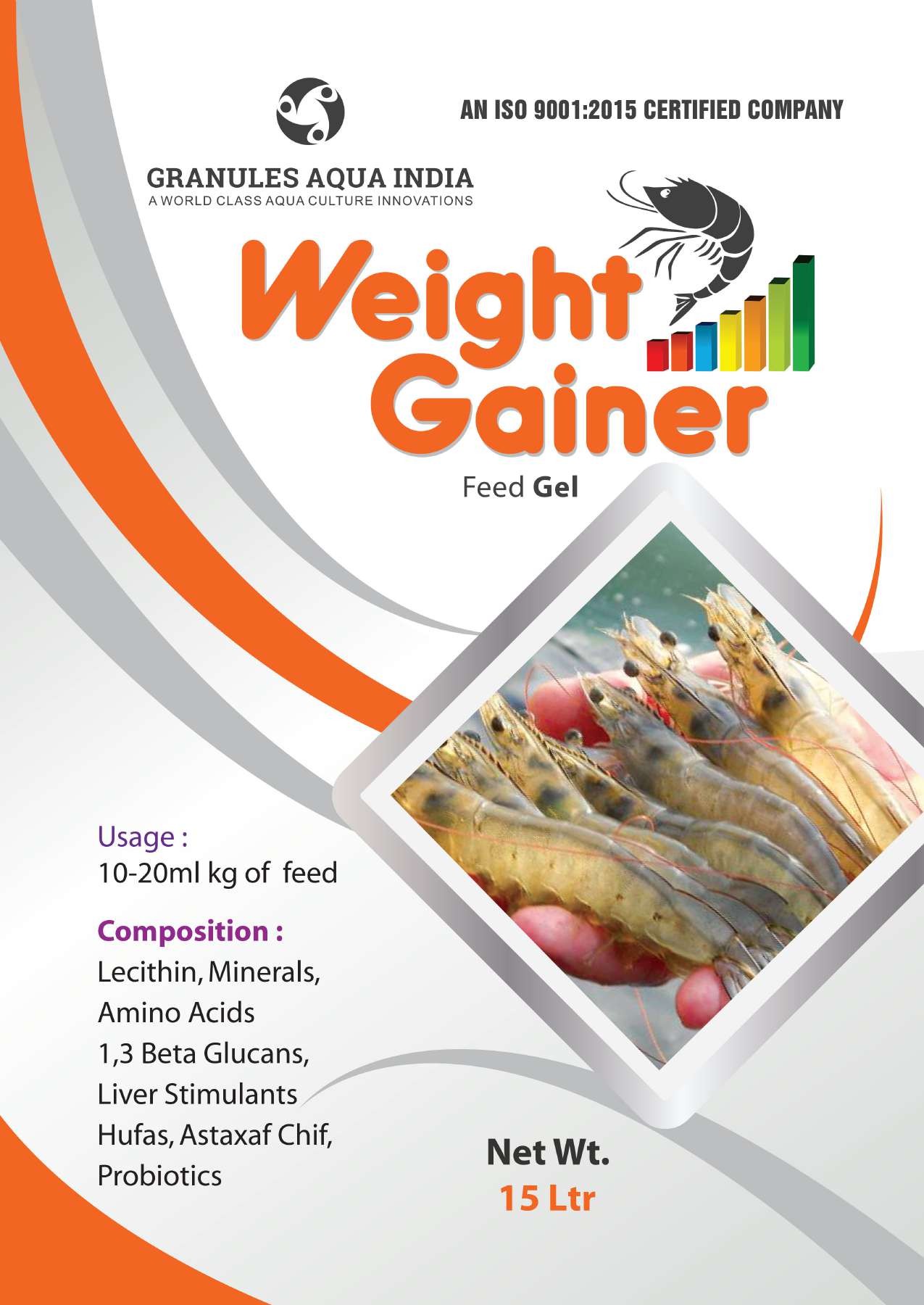 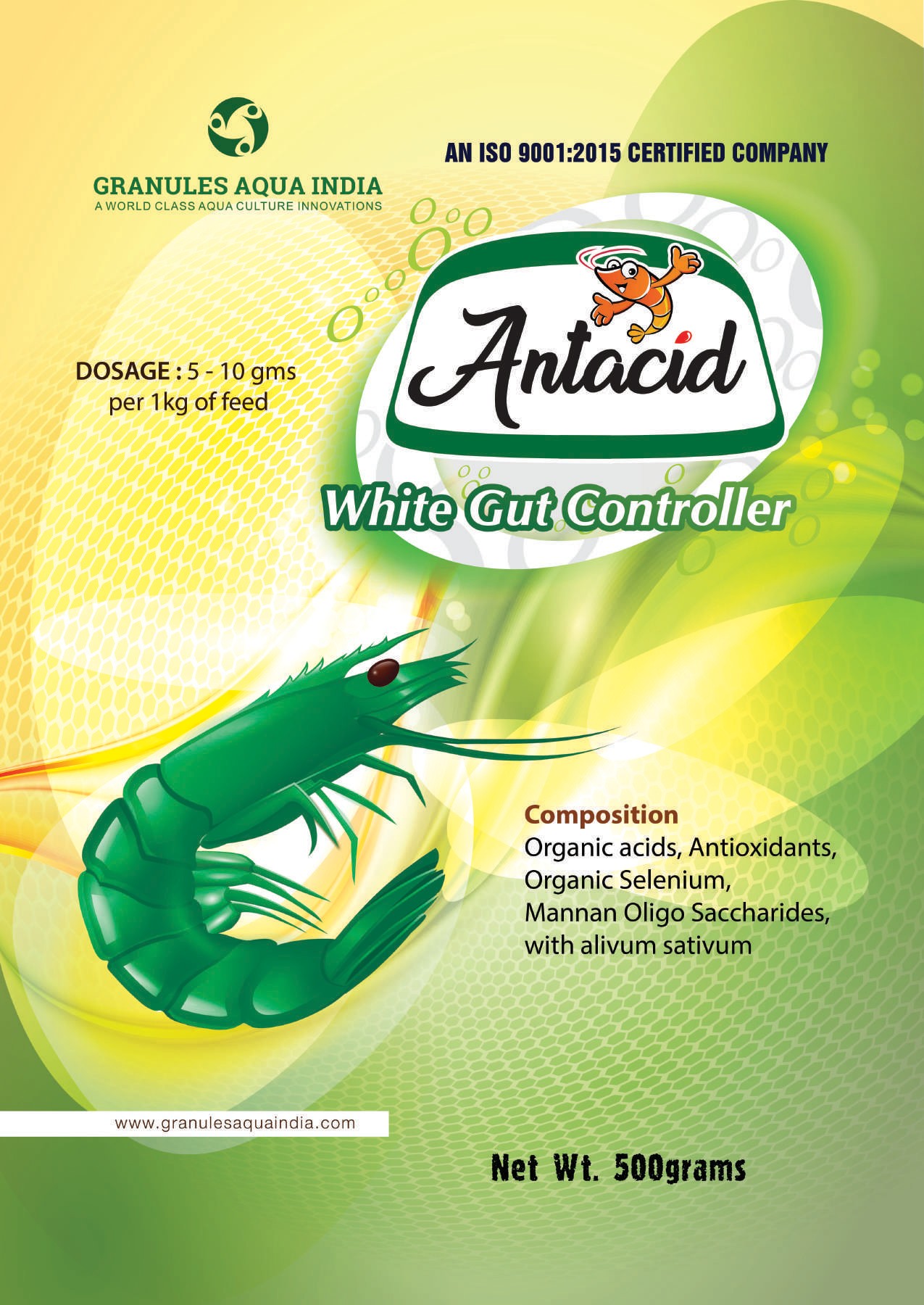 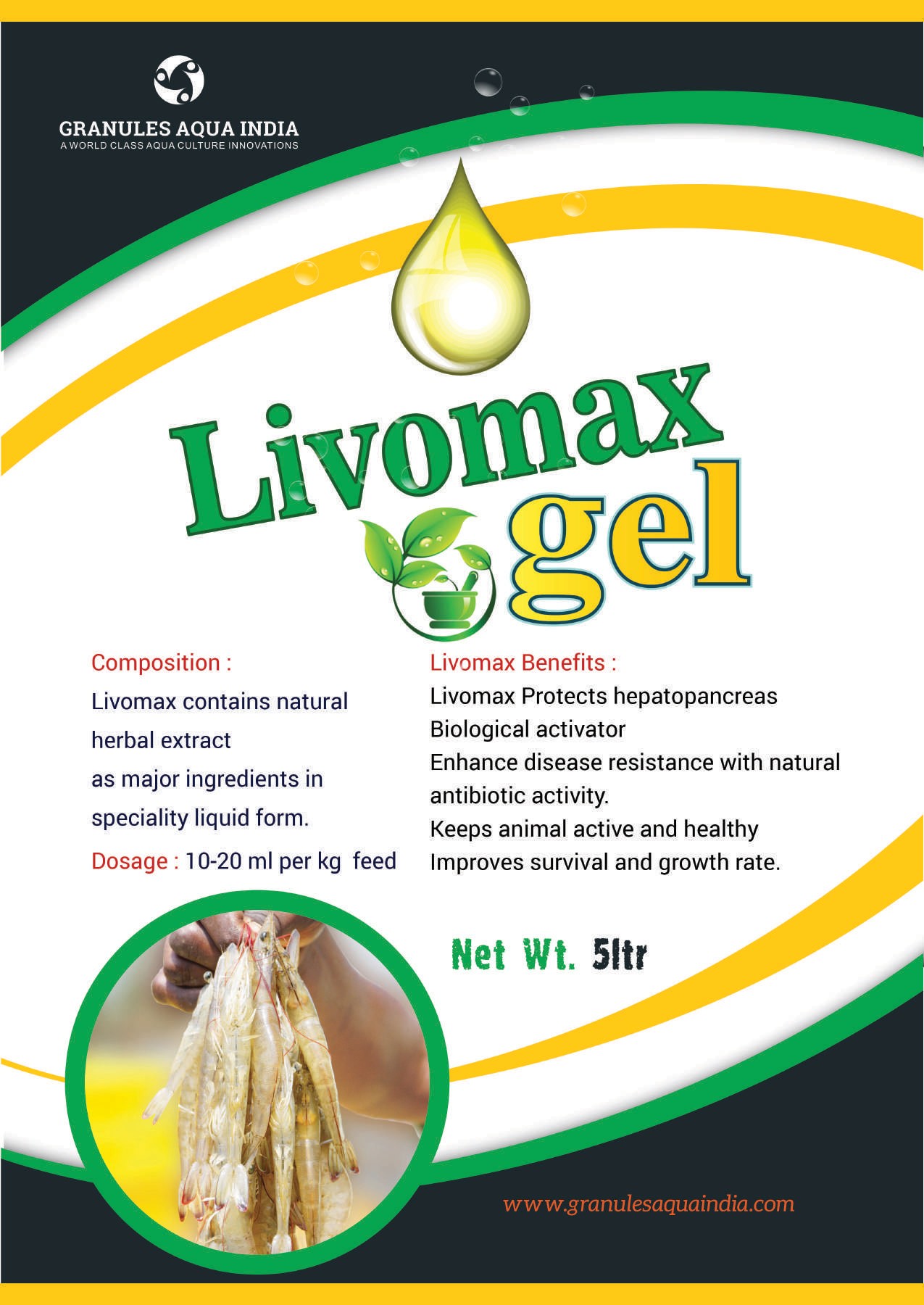 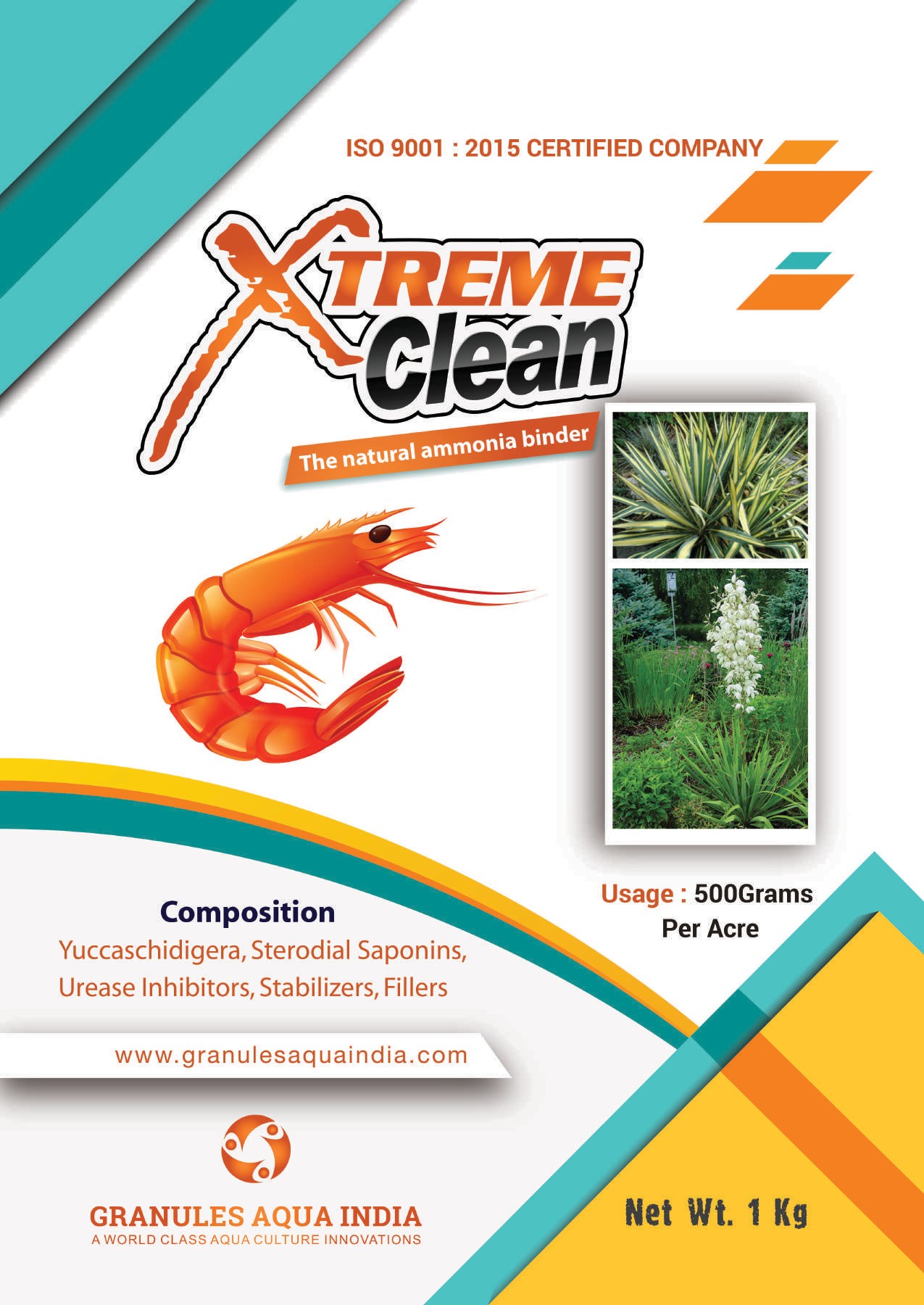 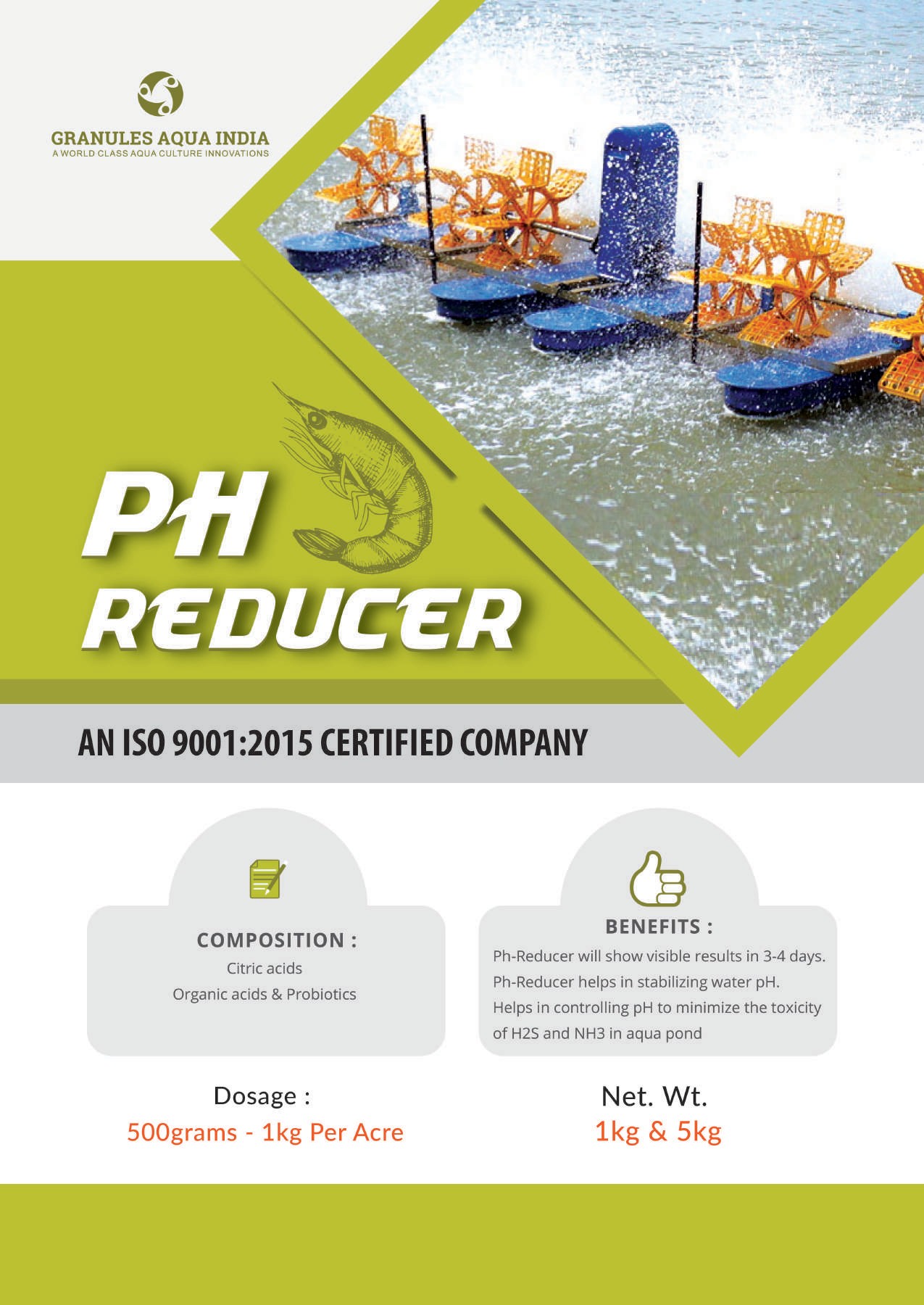 AN ISO 9001 - 2015 CERTIFIED COMPANY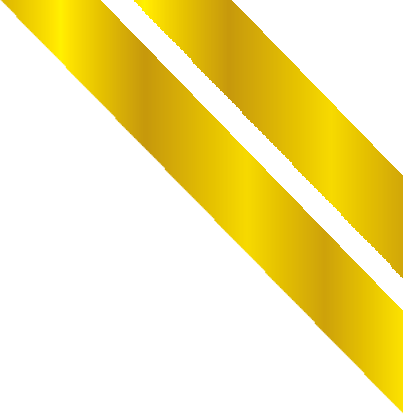 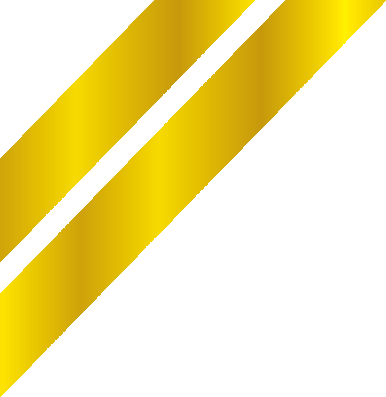 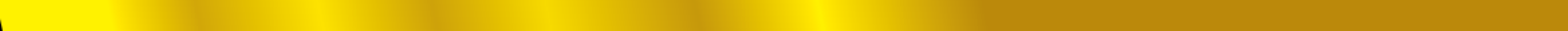 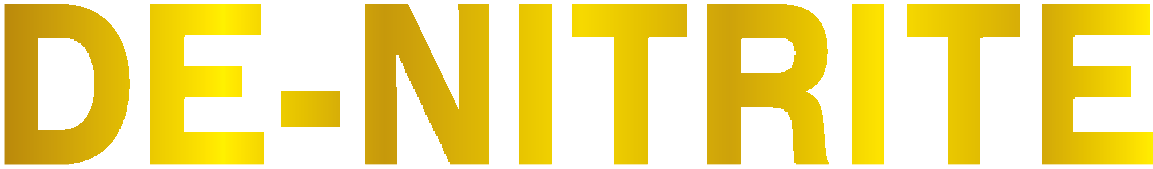 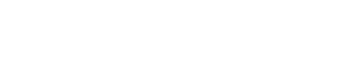 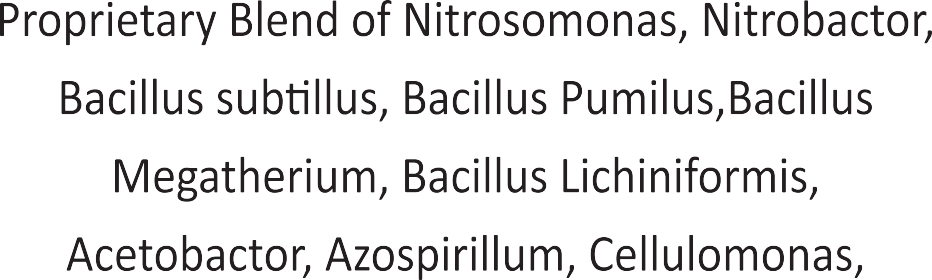 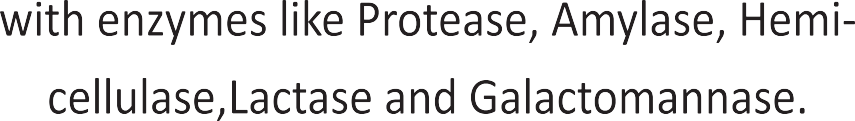 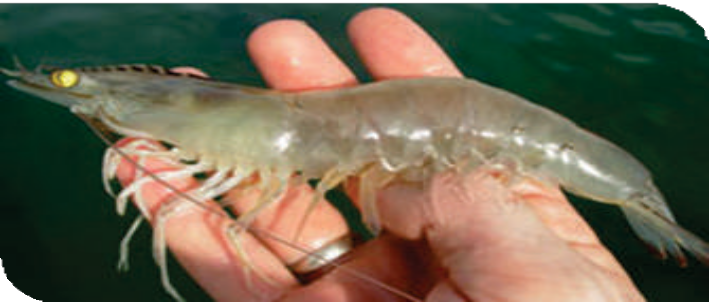 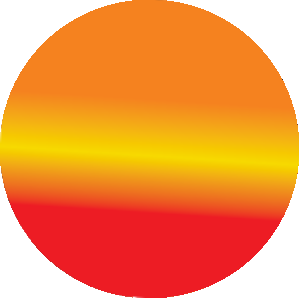 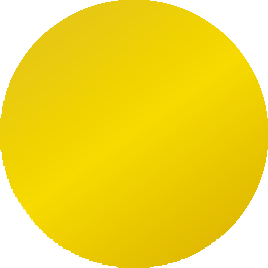 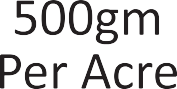 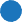 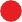 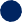 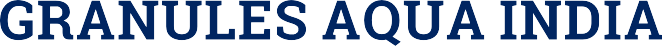 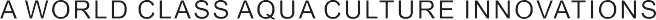 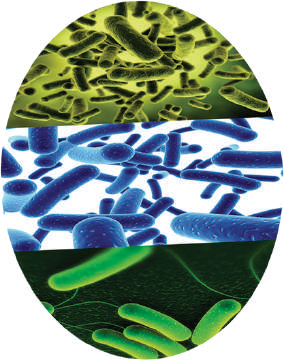 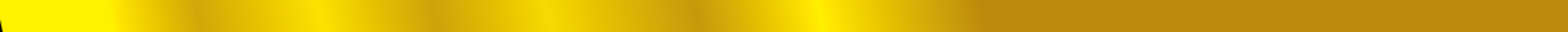 Net Wt. : 1 kg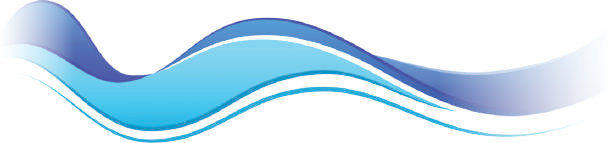 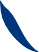 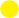 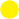 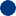 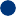 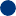 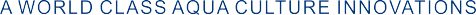 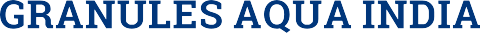 AN ISO 9001 - 2015 CERTIFIED COMPANYD	-SOFTAN UNIQUE WATER SOFTNER AND DETOXIFIERComposition :Concentrated Aluminum Dehydrated silicate, EDTA (Ethylene Diamine tetra Acetec Acid) Ammonia, Iron And Aluminum Stabilizers, Toxin Binders, Ammonia Reducing Agents and Detoxifies. Minerals, vitamins, Amino Acids.BENEFITSThe Contents of the D-soft efficiently removes the hardness and toxic substances from water and makes it very soft and also creates healthy, toxic free environment for the growth of prawn / shrimp and maintains stable bloom in the pond.D-soft works very effectively in all types of water systems like fresh water, saline water, canal water, creek water, borewell water and also Sea water etc. based Aquaculture systems.Usage : For Prawn / Shrimp pond - 2kg . per acreNet. Wt. : 1 Kg. & 5kgs.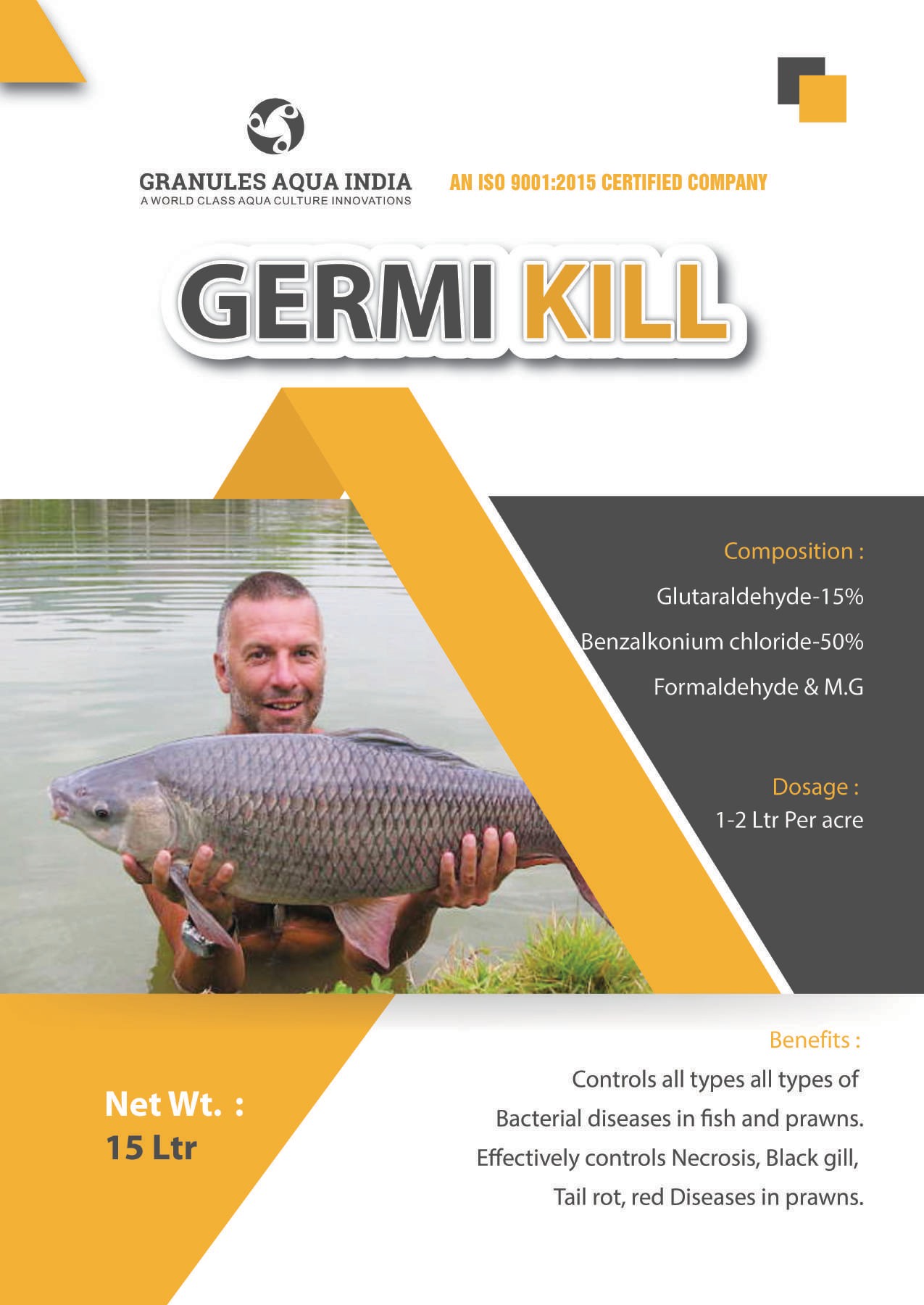 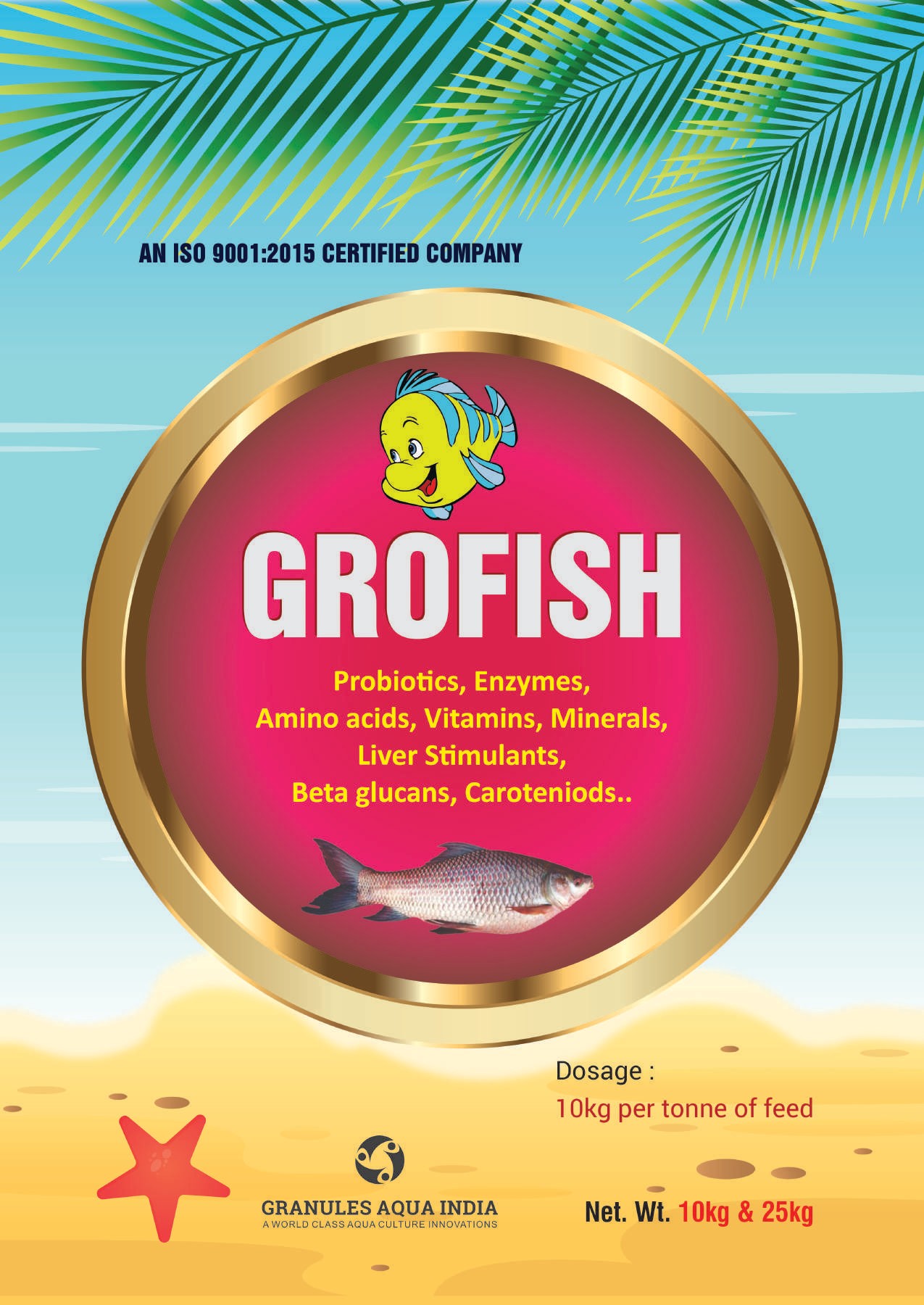 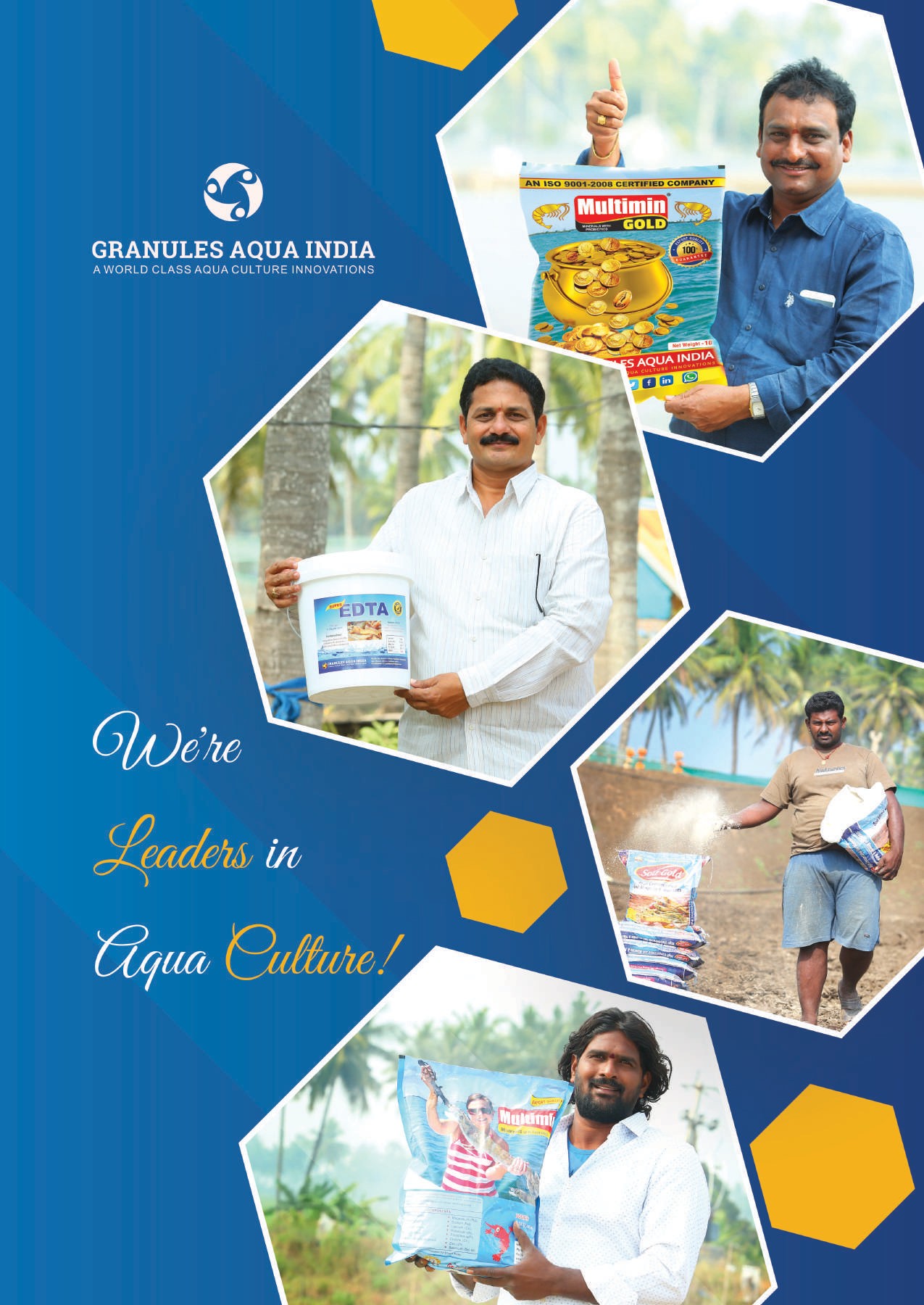 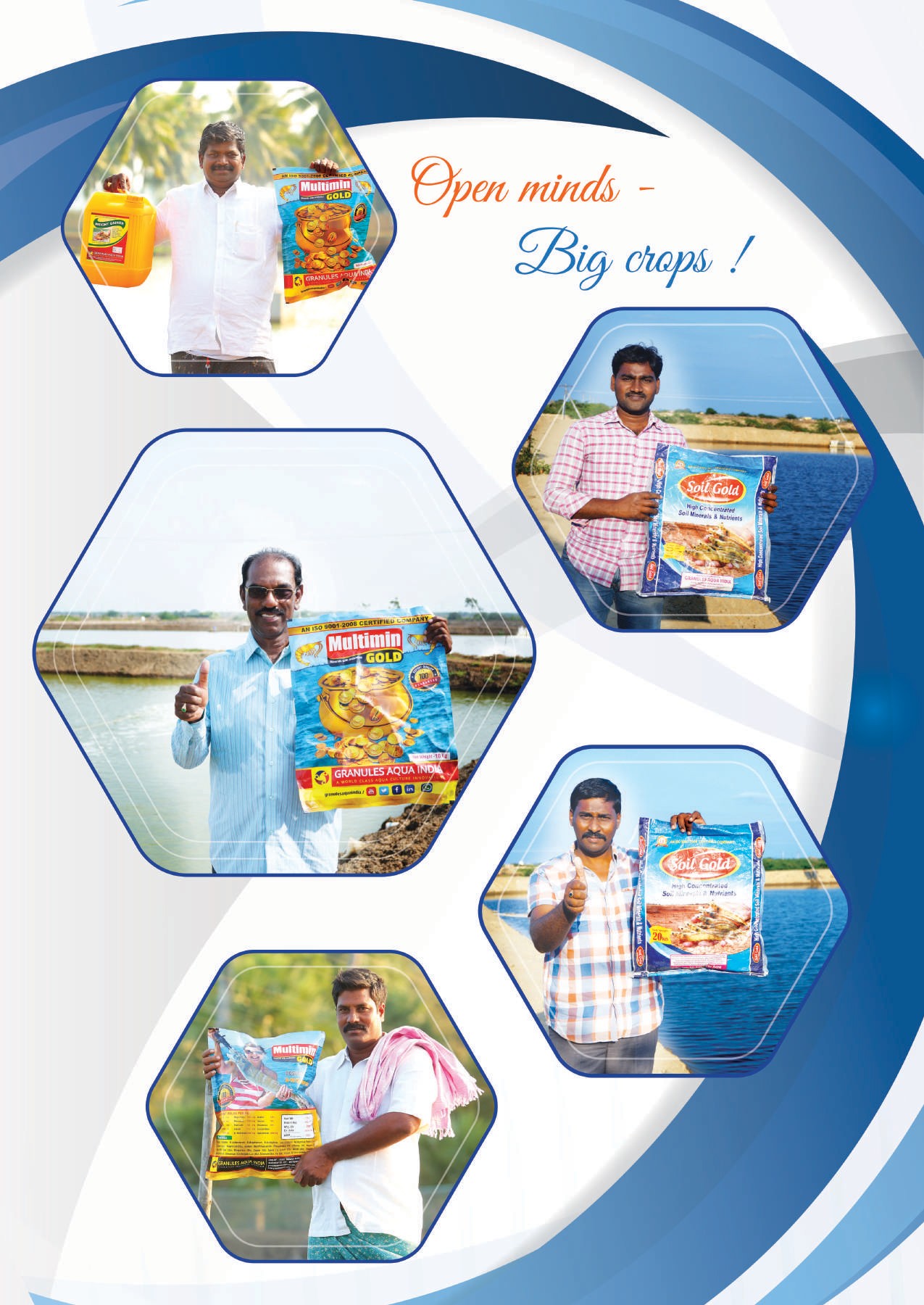 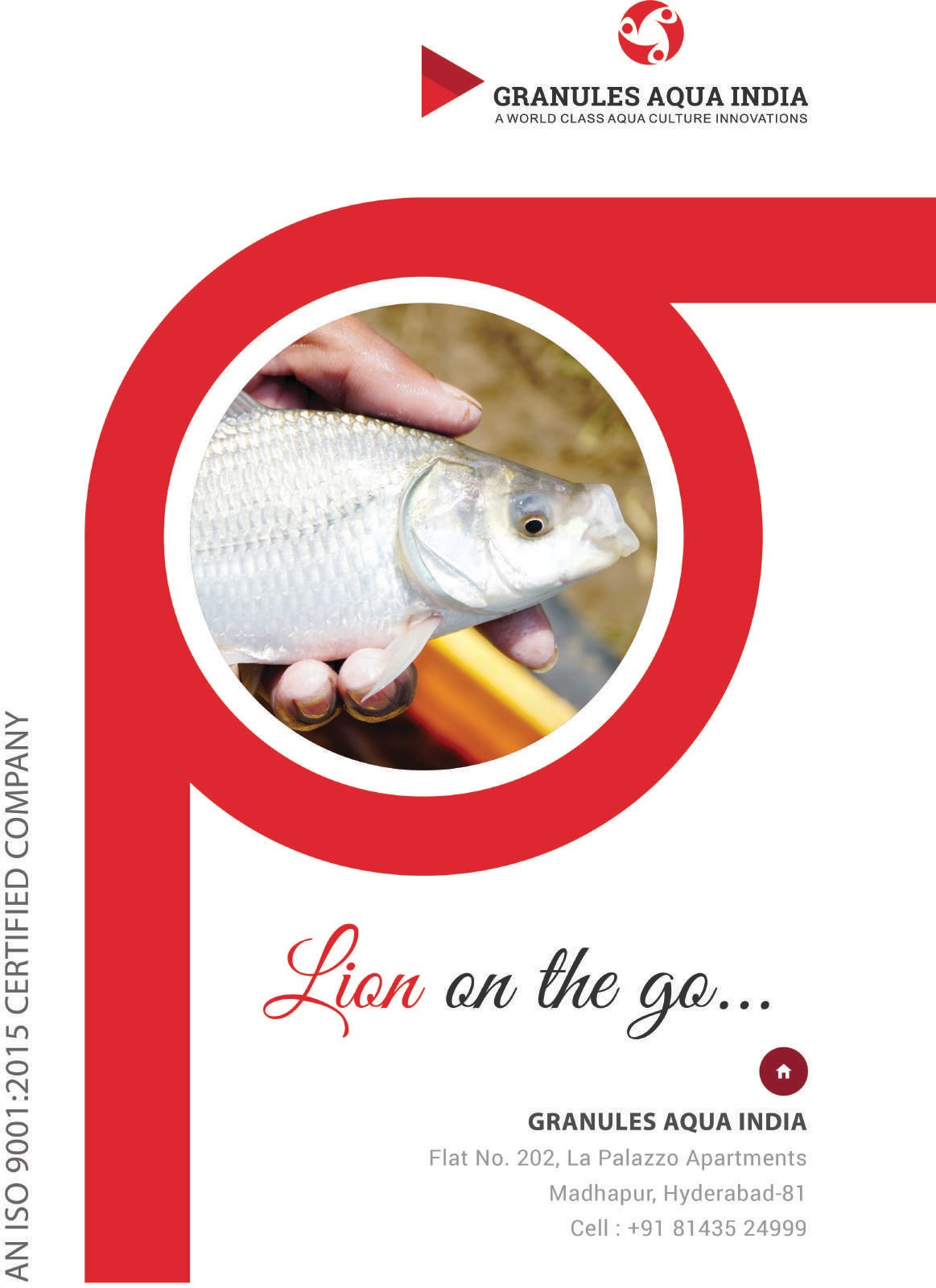 